Facies, Environments, Diagenesis, Sequence tratigraphy, Stress and an Oil Migration  Model for the Bakken Petroleum System of the Williston Basin

David W. Hume, PGeol.  Canadian Discovery Ltd
Graham R. Davies, PhD, PGeol.  Graham Davies Geological Consultants Ltd
 Kaush Rakhit, MSc. PGeol.  Canadian Discovery Ltd
E. Ross Crain, PEng.  Spectrum 2000 Mindware
Presented by Dacid Hume and 
Graham Davies at PBS-SEPM Luncheon Talk 21 Feb  2012Resource	Starfish(Ophiura ophiura)Source Rock Composition and Maturity(In-situ, migration)Geomechanical Properties (Natural Fractures, Fracability)Hydrodynamics(Overpressuring, Aquifers)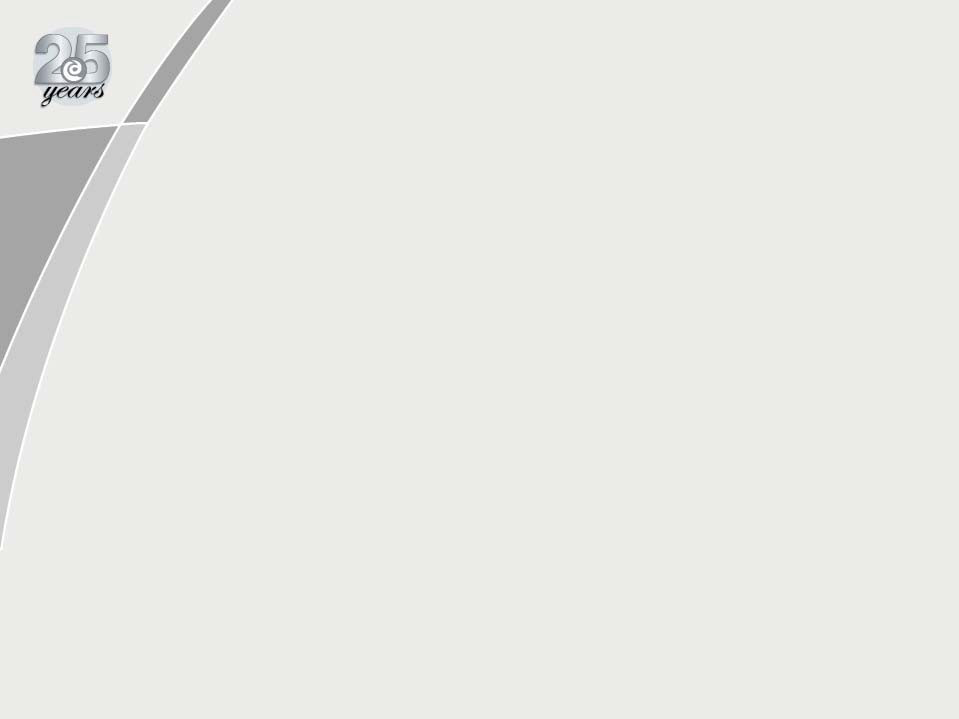 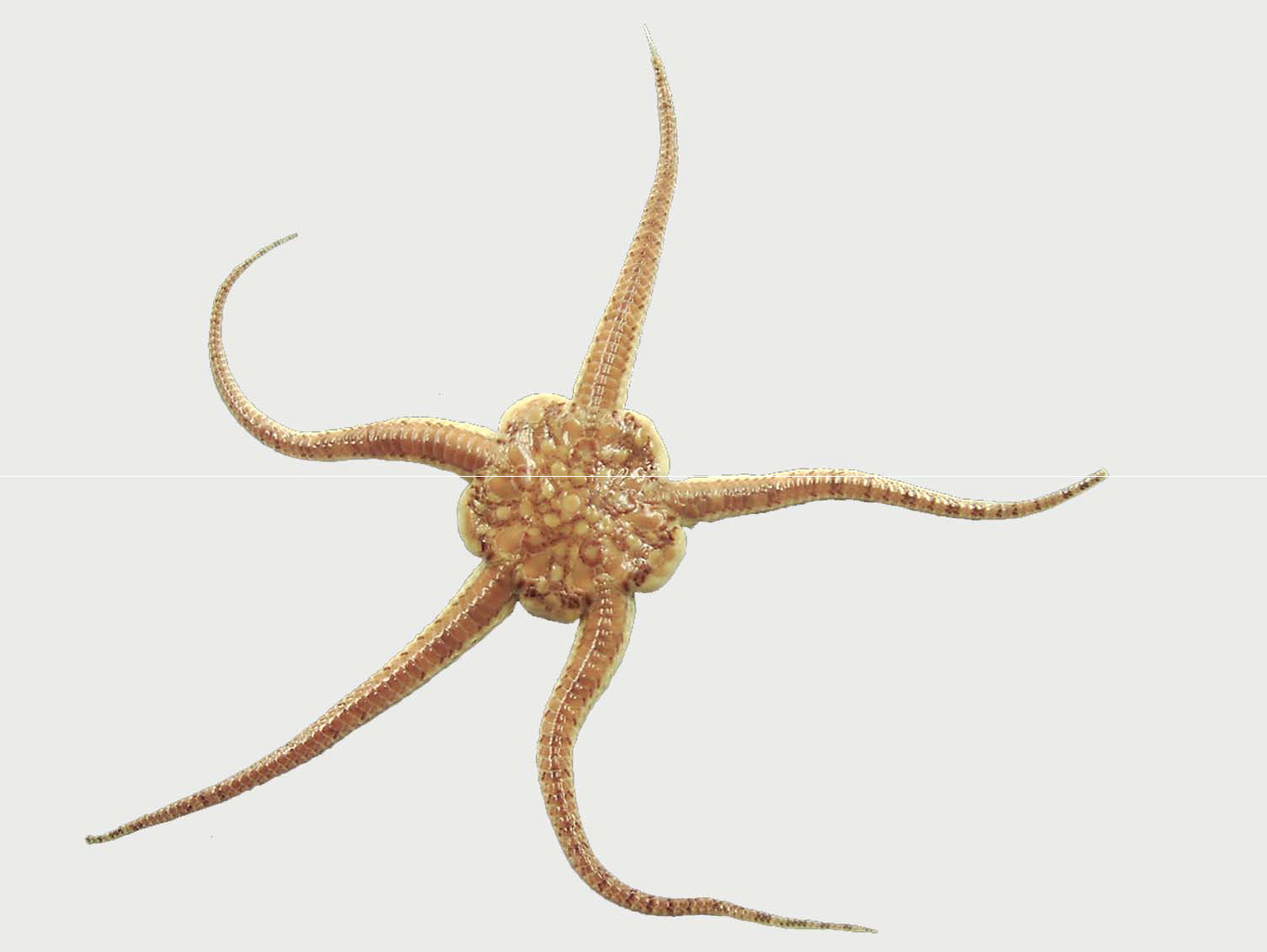 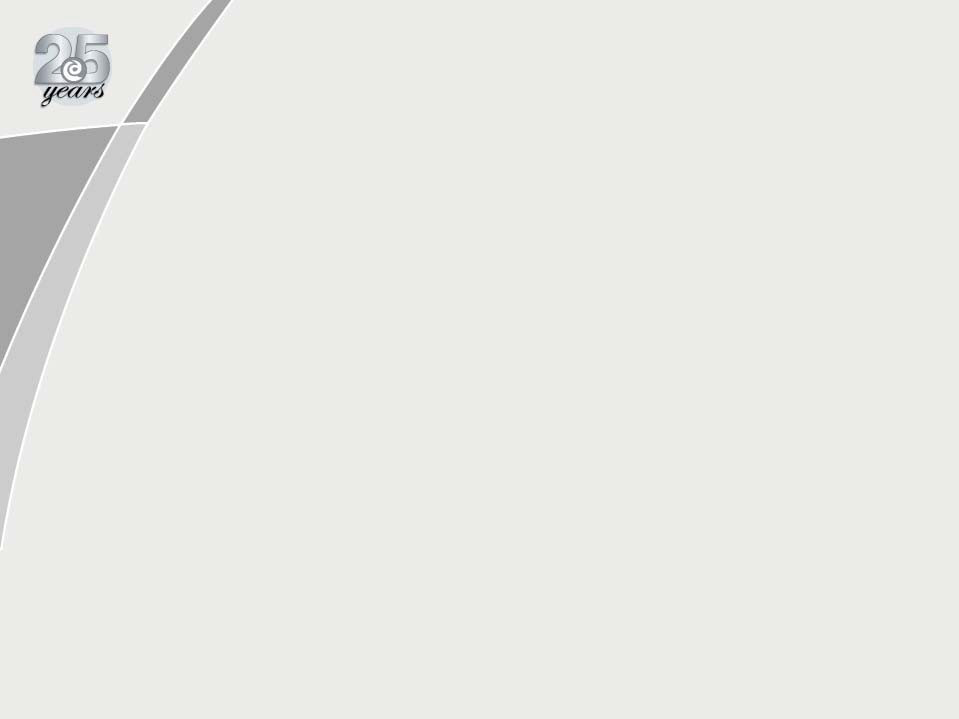 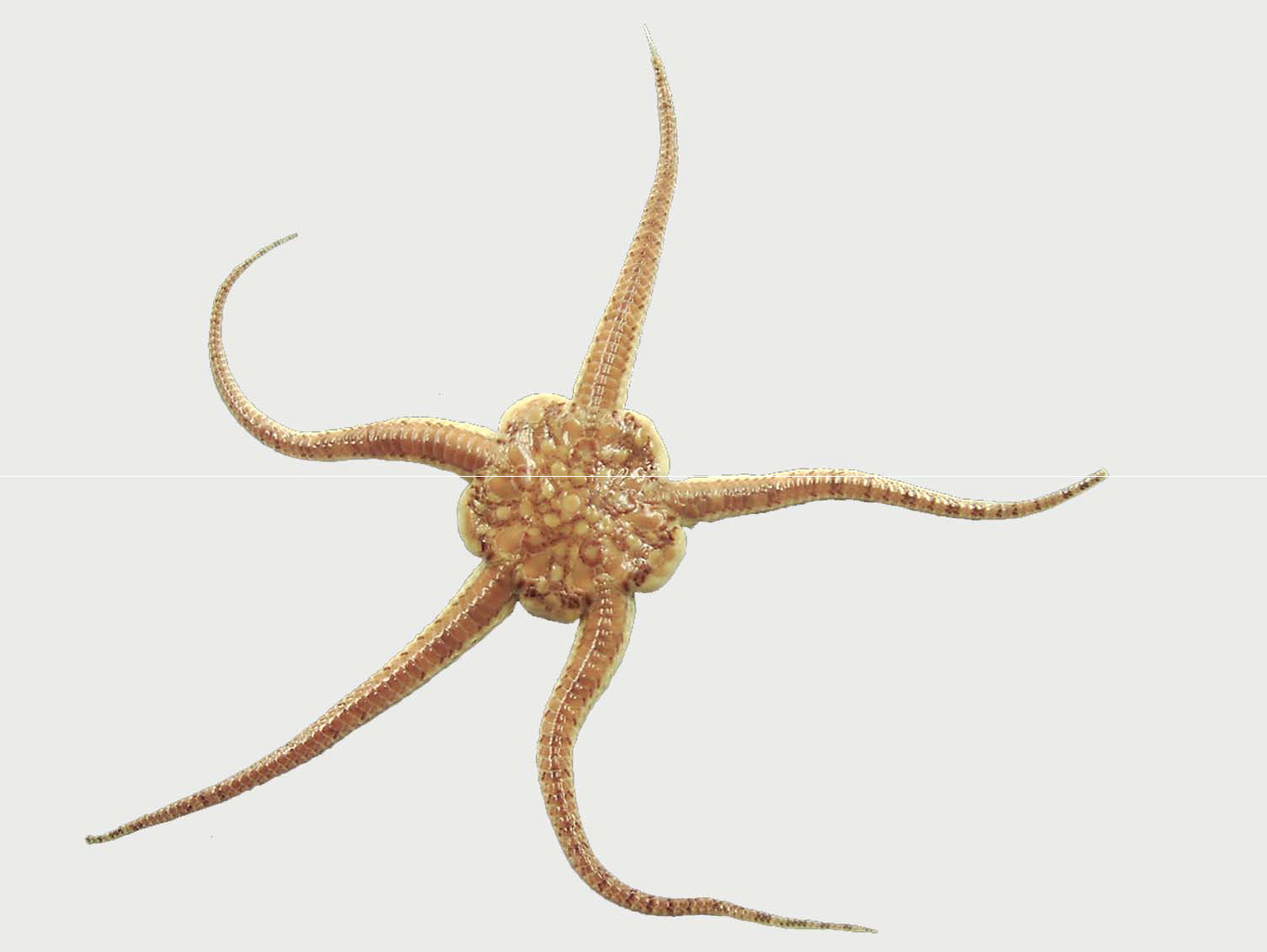 Stress(Minimum Principal Stress Gradient)Reservoir Characterization (Sequence Stratigraphy, Petrophysics)From: Hillewaert, 2005Outline/Key Points•	The five components of a successful resource play•	Reservoir and Facies–	10 Facies, 21 subfacies–	Residual structure mapping and facies distribution–	Facies Interpretations and depositional models–	Porosity by facies depth ‐ dolomite implications•	Hydrogeology, migration modeling–	Source rock maturity from temperature data–	Force vector modeling of water and oil–	Hydrogeological play typesOutline/Key Points•	Petrophysical model–	Confirmation of hydrogeological model•	Preliminary stress analysis–	Minimum principal stress measurements from Fracs–	The effects of stress on drilling and production•	ConclusionsFACIESStudy	Area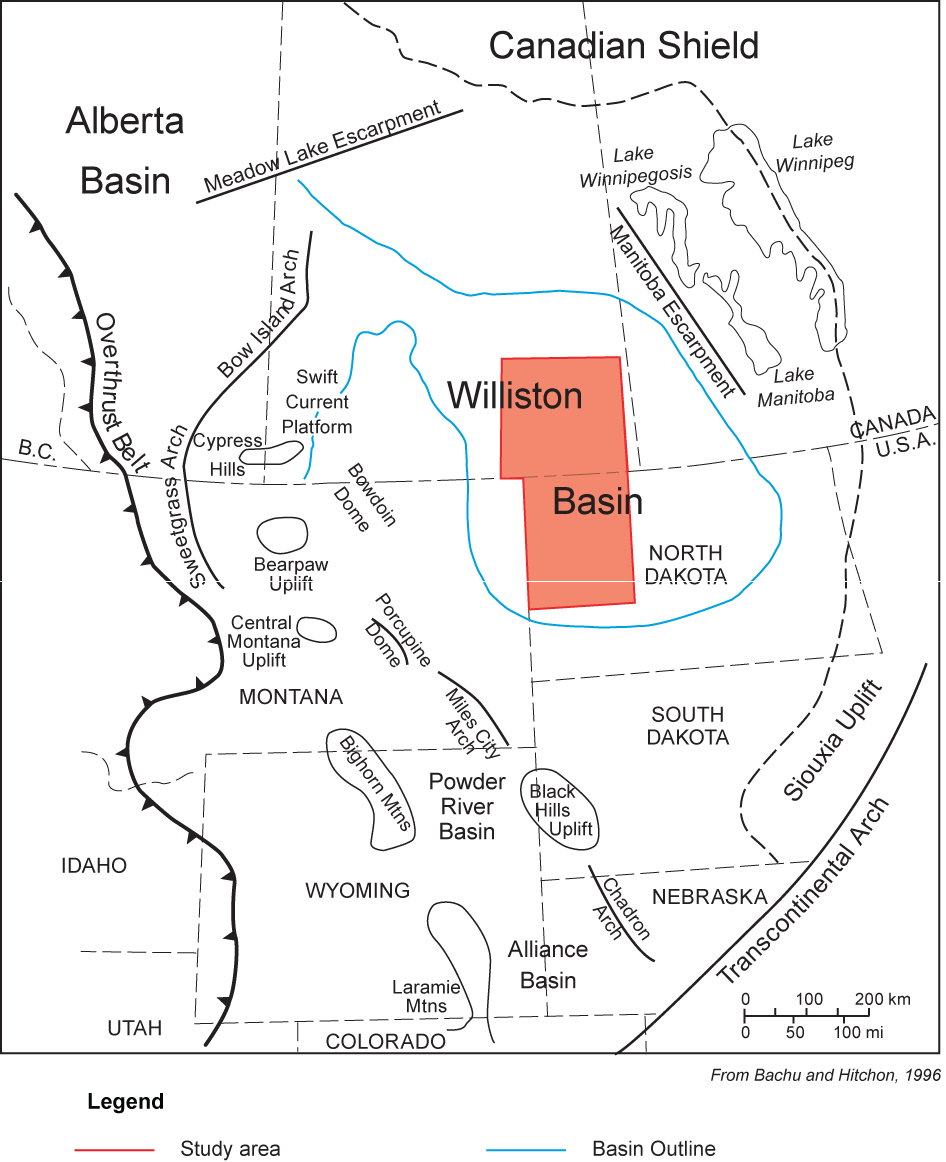 •	95 Cores•	2916 Wells•	151 Thin Sections•	352 DST’s•	30 SEM, TOC, XRDBakken Facies10 Major Facies, 21 SubfaciesNorth DakotaMax=4m  LODGEPOLE 	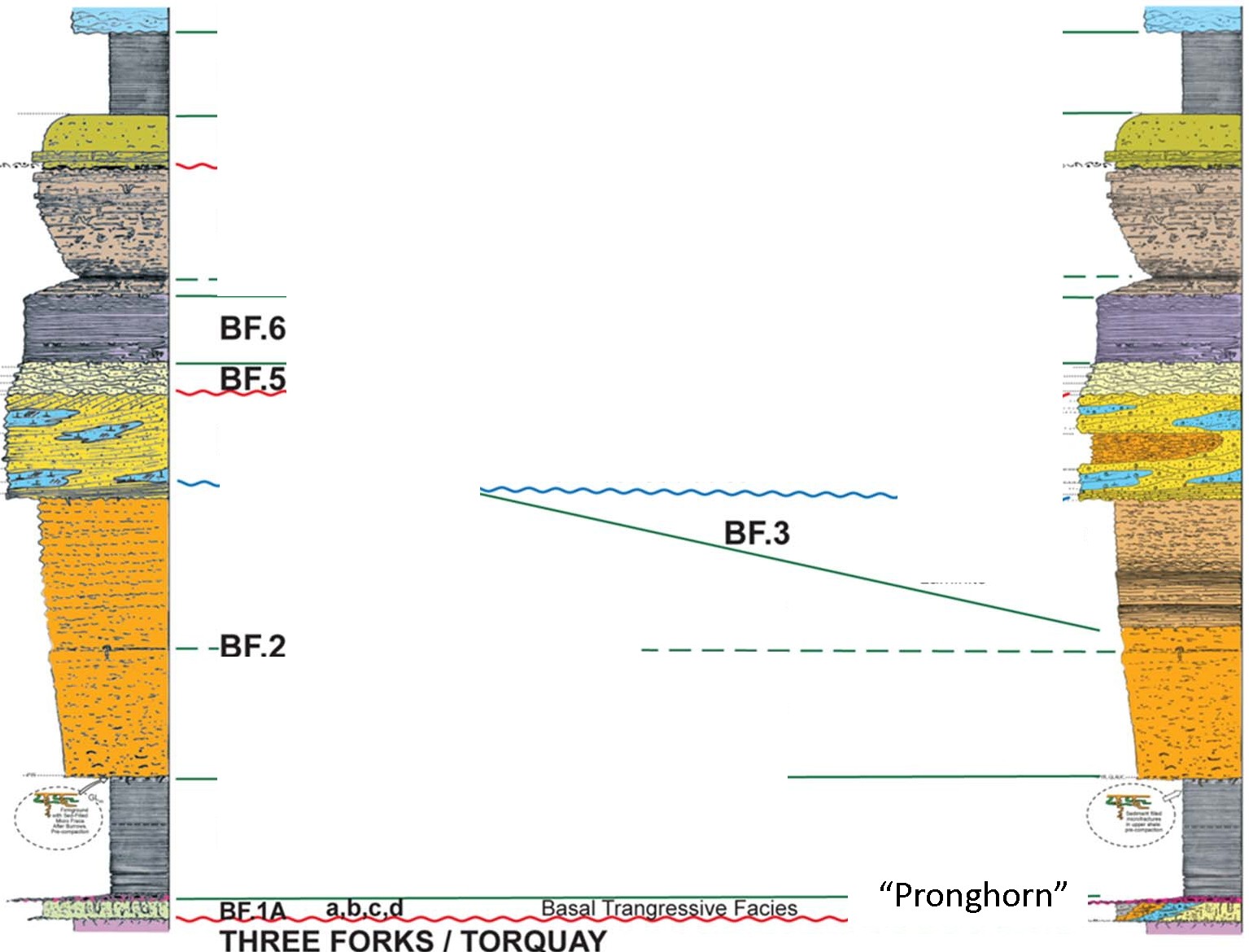 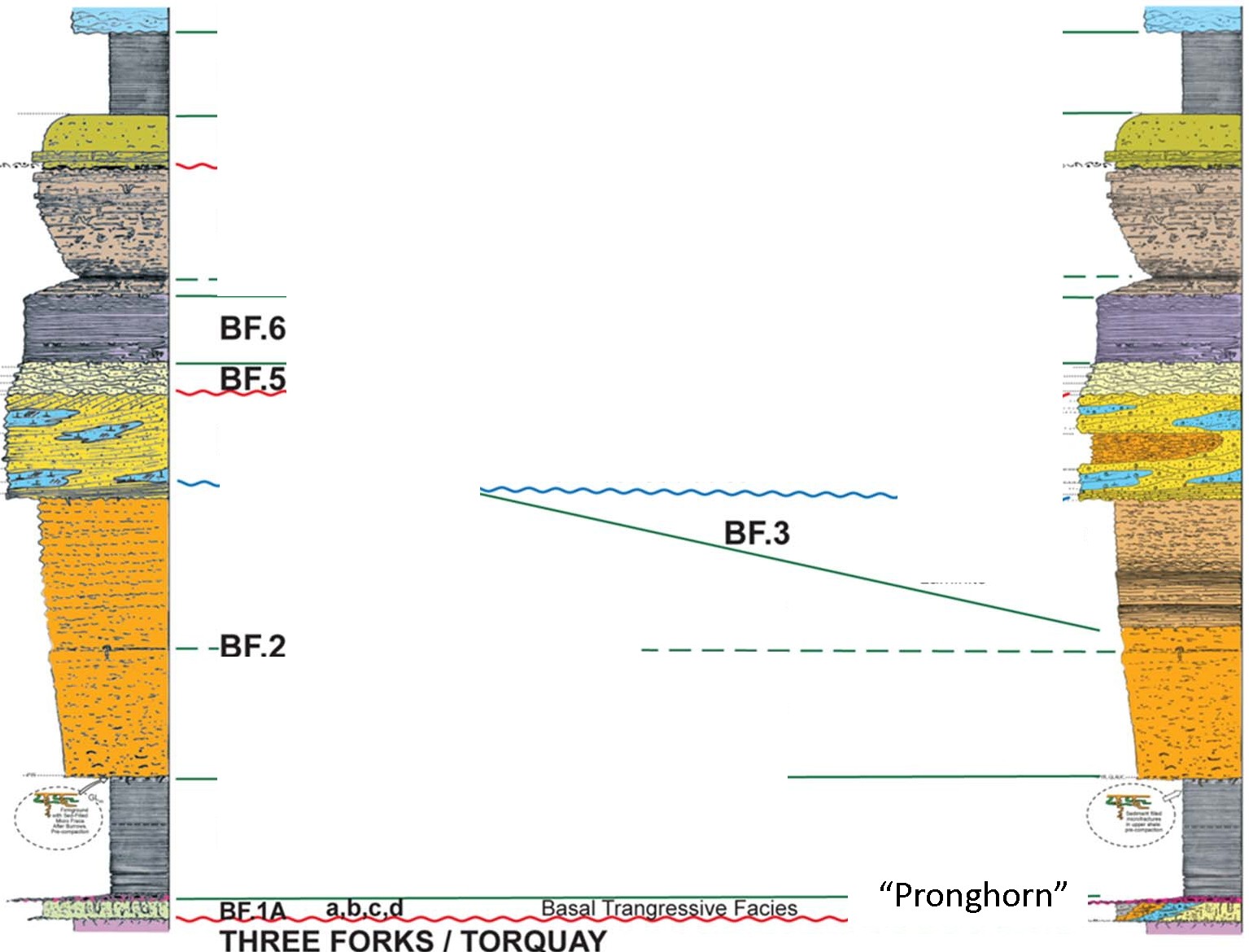 BF.9 	'Upper Shale'Max=5.5m2m 	BF.8 	Silty Dolomudstone w/Chondrites4m 	Burrowed Argill. Dolosiltstone1.5m2.5mBF.7	bwith Storm(?) Event Beds4.2ma, b	Graded Dolosiltstone Laminite	2m2m	 	Ri    led Dolosandst w/ 'Black S  ecks' 	1.6m3.5mBF.4a,b,c,d,e(NO)Cross-Bedded Microbioclastic SandyOoid Grainstone/Oolitic Sandstone,4.5m 		var Tidal Subfacies13mb 	Upper------- LowerSiltstonea 	w/NereitesLowerc  'Fiaser' Dolosiltsb Rippled Dolosilts/Silt a Dolosiltstone/SstLaminite5.2m15m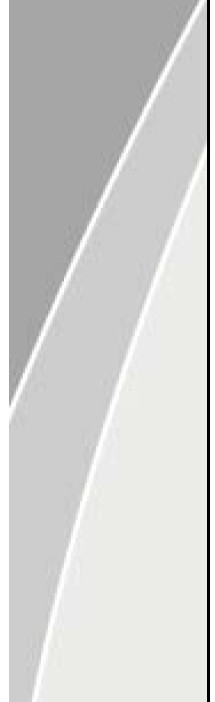 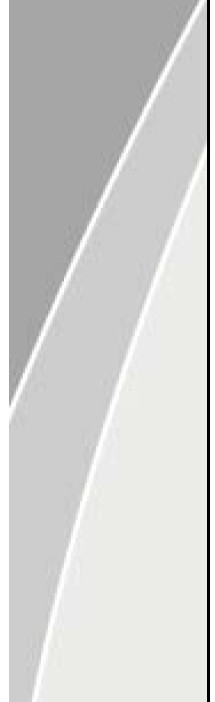 9.5m1.7mBF.1Bcb 	'Lower Shale'a17m9mBakken North	Dakota:Log-Core	Correlation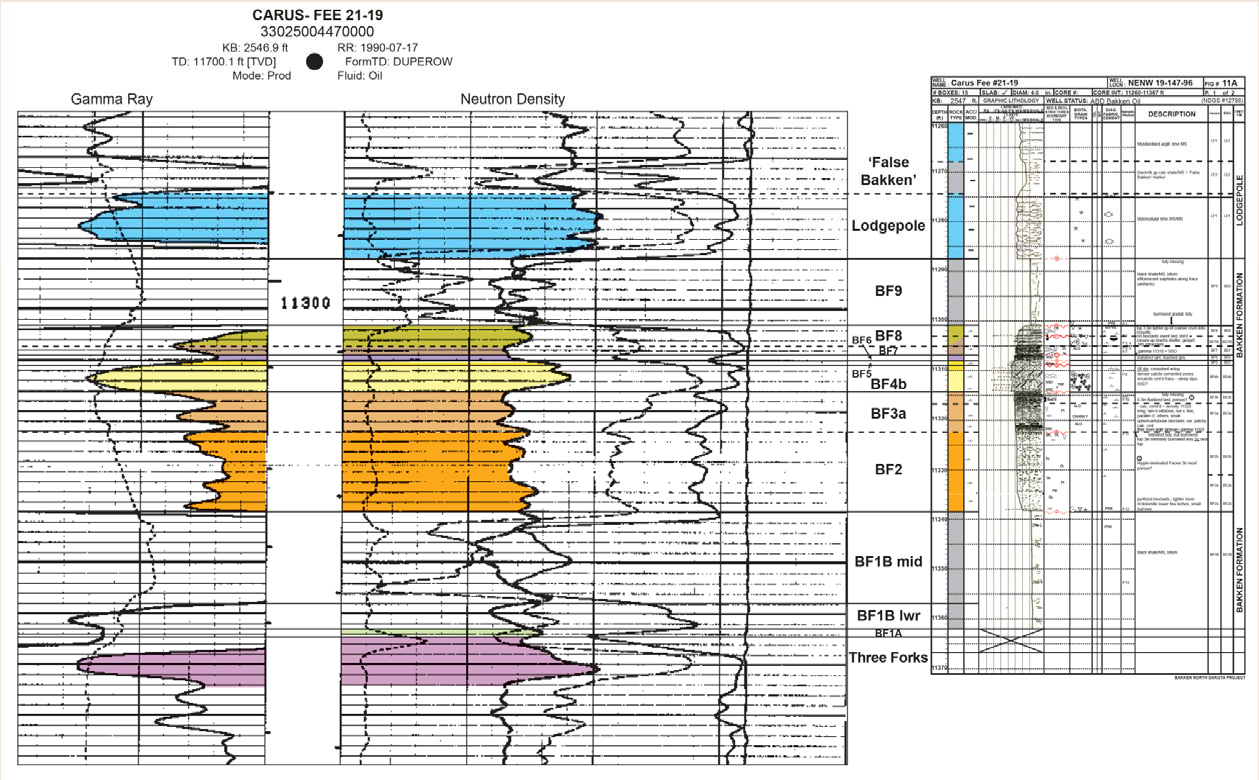 3rd 	Order	Residual	StructureMap	of		Three	Forks o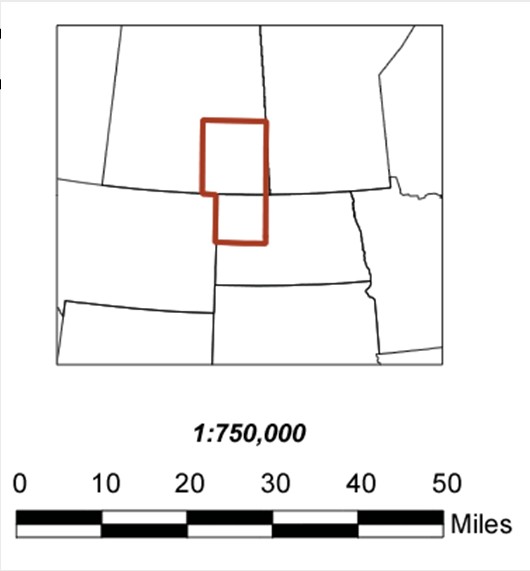 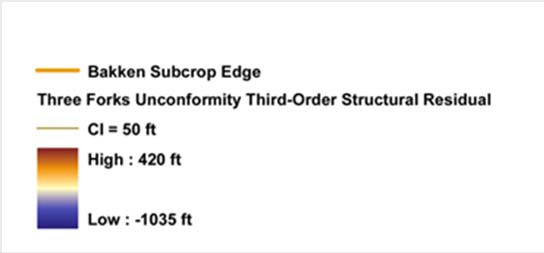 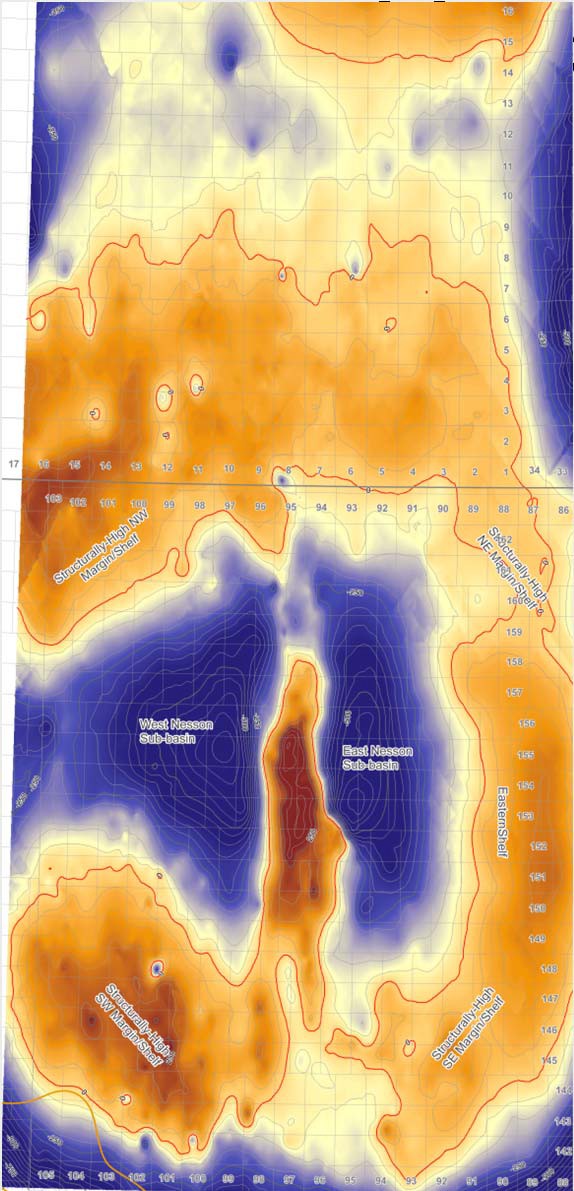 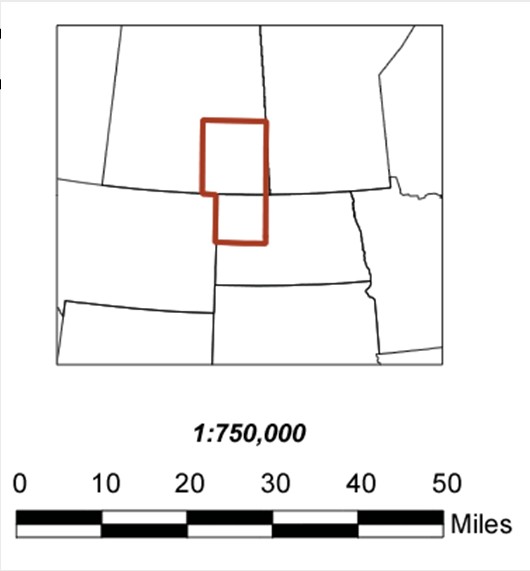 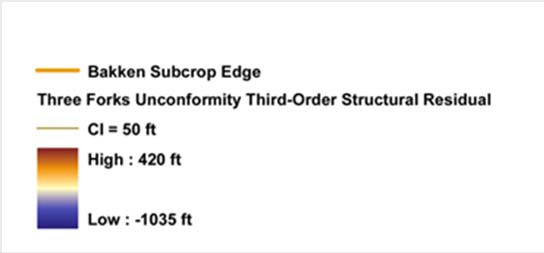 Basal Transgressive Facies ofBakken –	“Pronghorn	Member”Or Big Valley‐Margin Facies?? (But Unconf. On Torquay)BF.1A: Subfacies a, b, c, d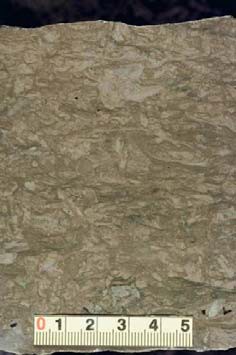 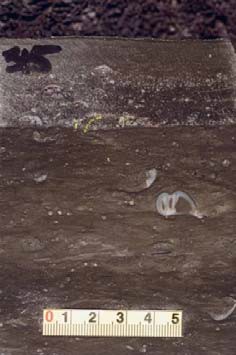 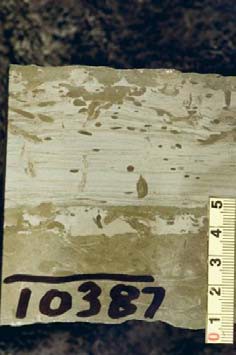 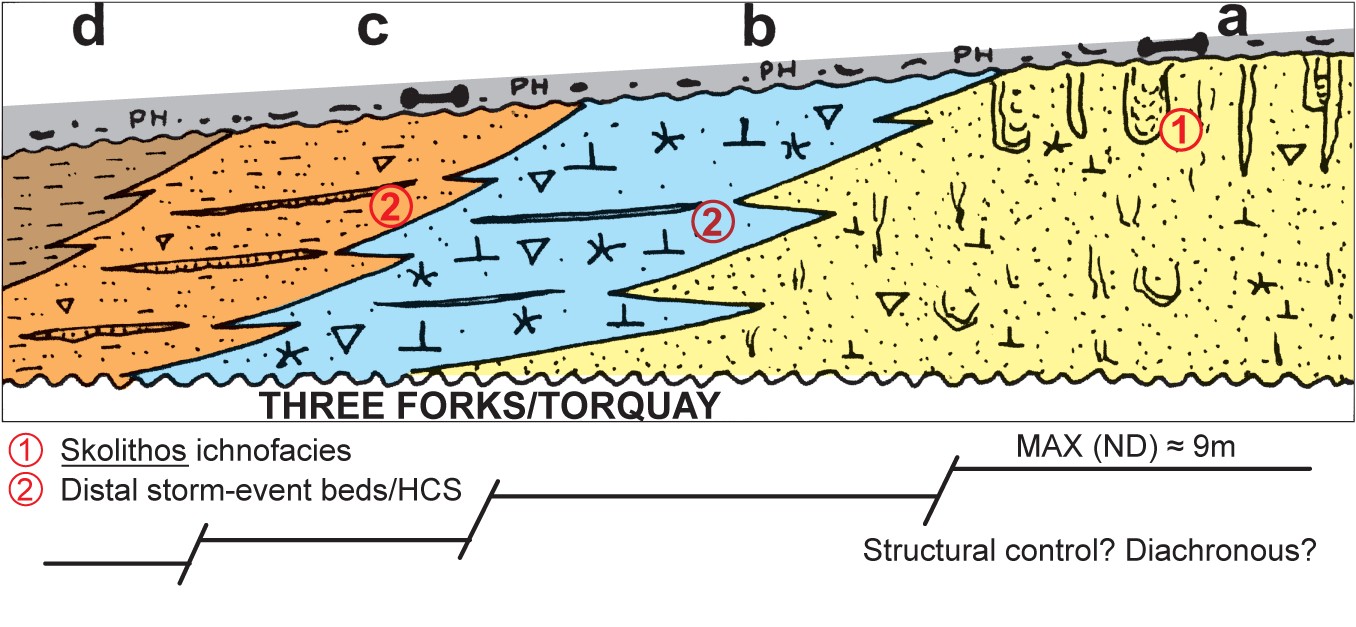 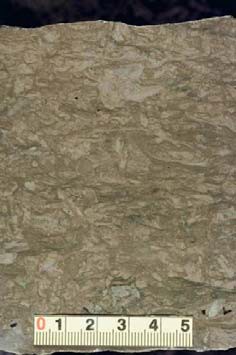 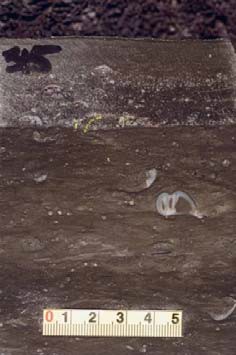 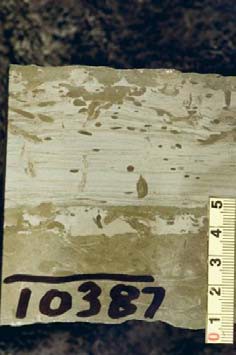 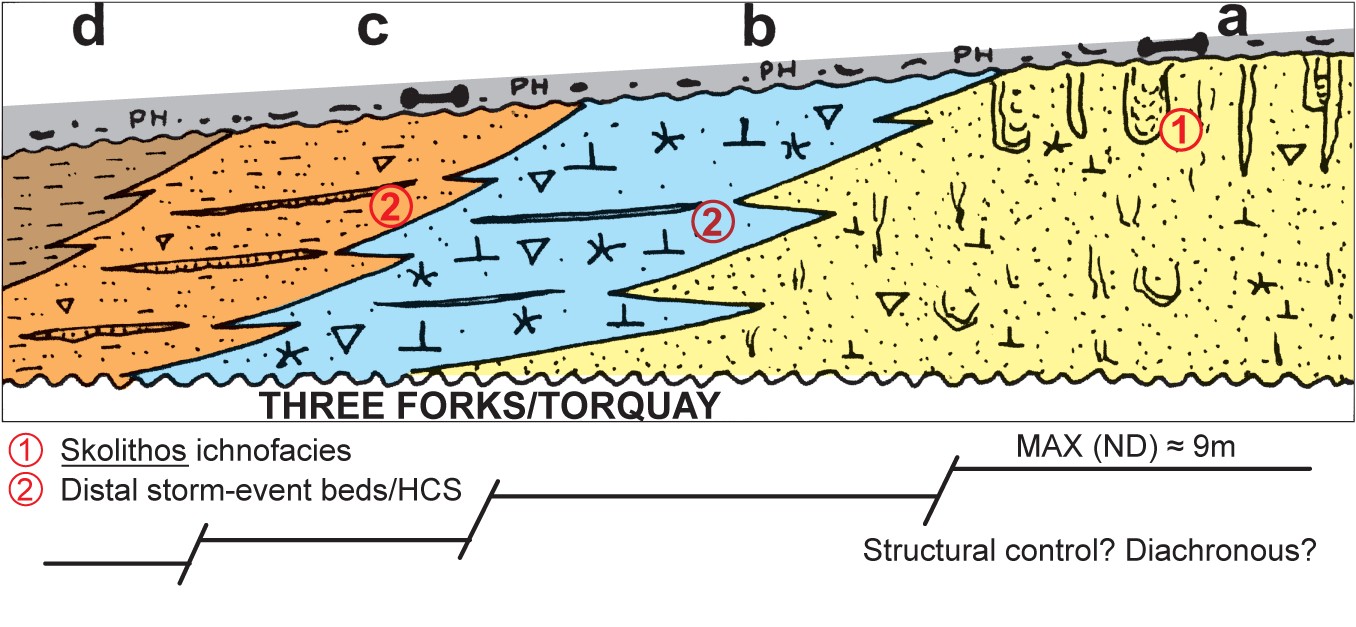 Stratified	Basin	Model	forBakken Black “Shales”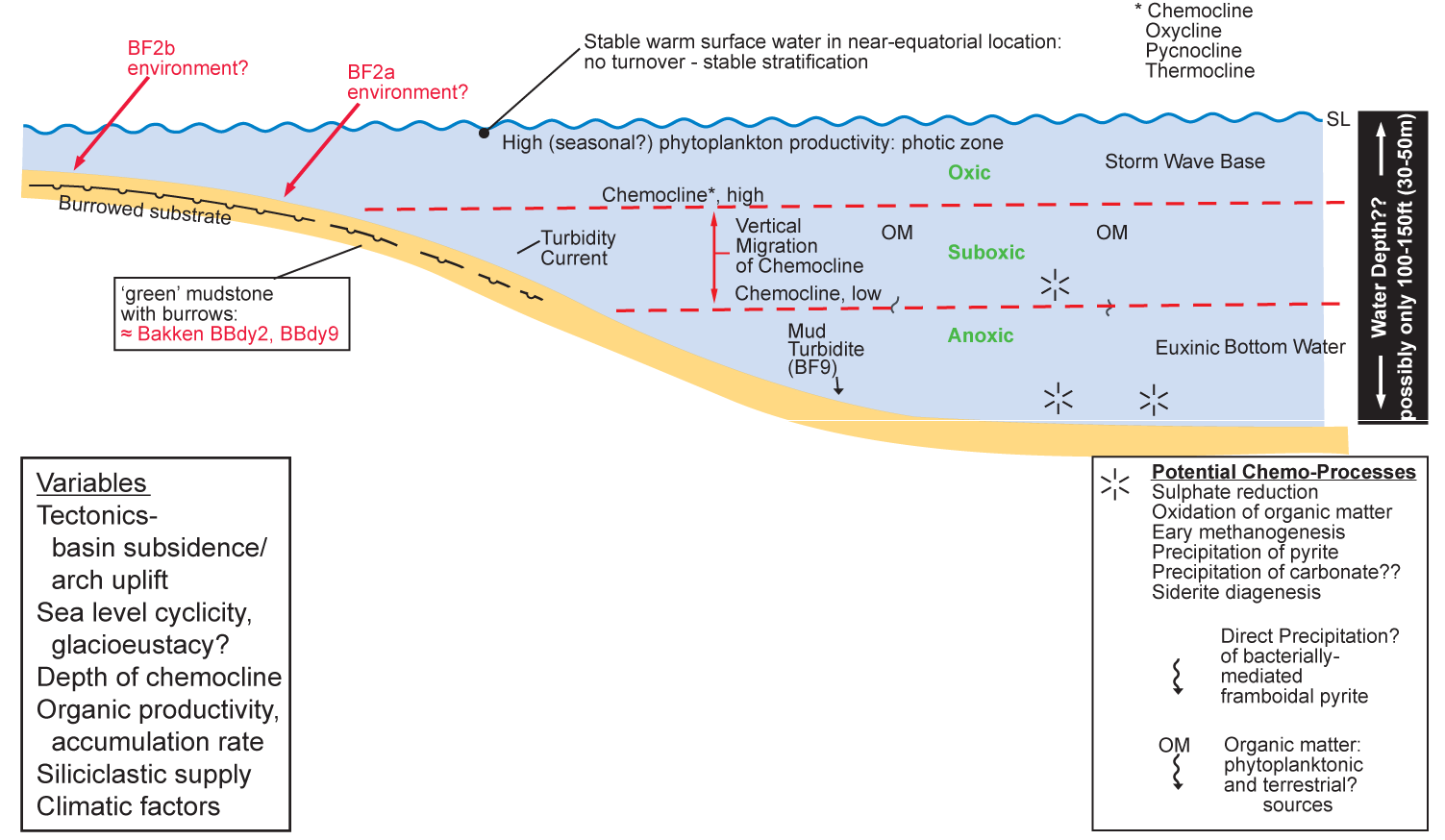 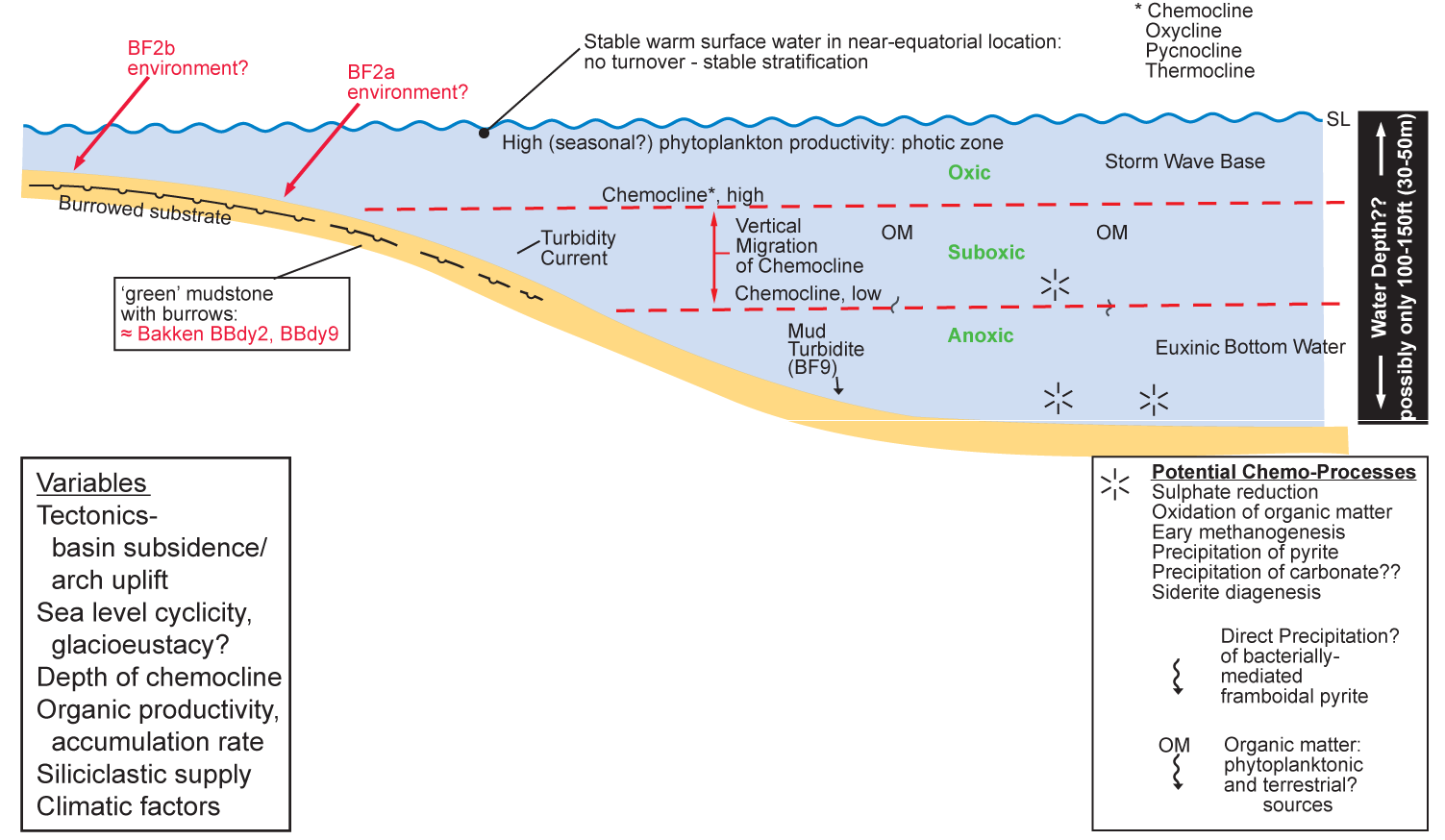 Oxidization of organic matter-high alkalinity, high pH: favorableto precip’n of fine cryst. dolomite?= Bakken BF.8, other.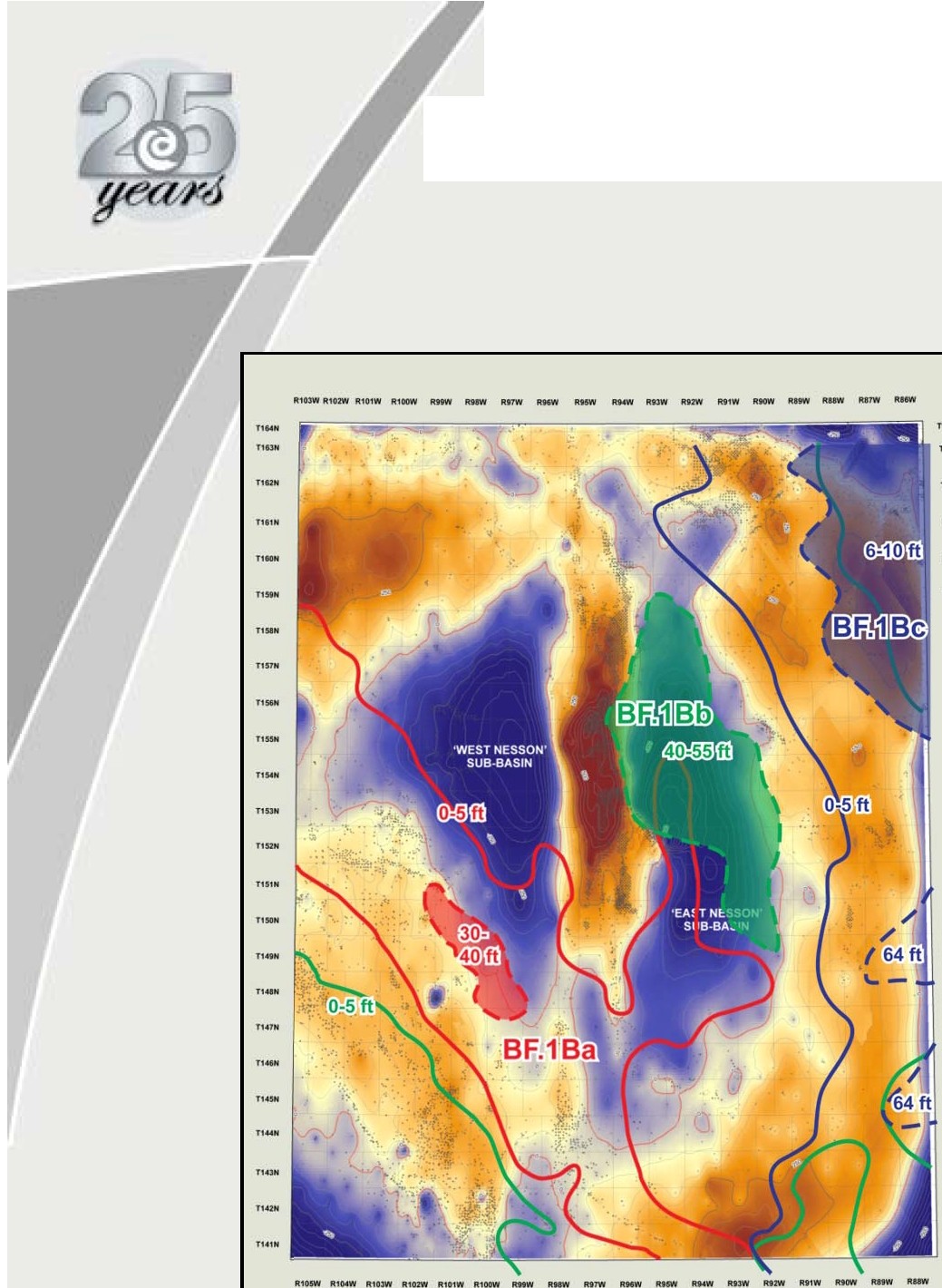 Bakken 	BF.1B 	"Lower Shale"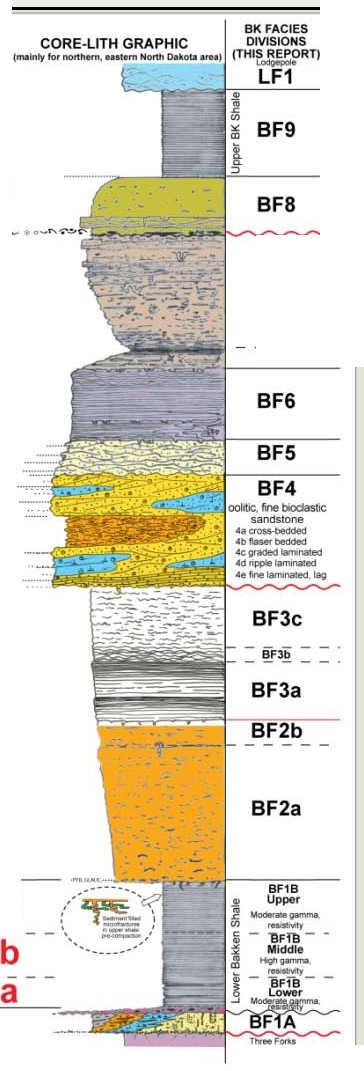 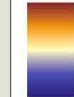 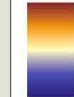 Bakb nPenetrationsThf'HFOI"ks Unconformity StructureThlrd.Otder RHidua1-- Cl= 50ftHigh :637ftLow :-745ft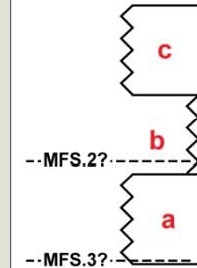 ------·---a, c: lower TOC, higher QTz, feldspar, lowertotal clayspyrite, intermed gamma, resistivityb:higher TOC, =::slower QTz,feldspar, higher total clays pyrite, high gamma, resistivityBF7c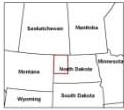 BF1BTF1Bakken BF.2 “Lower	Siltstone”Selected Trends and Calcite Cement (N. Dakota)(on Third‐Order Residual Structure)•	Thins/pinches out onto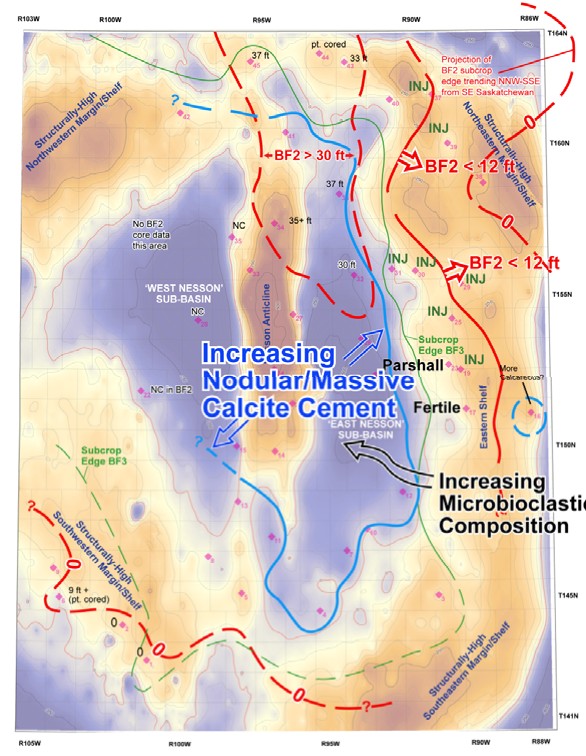 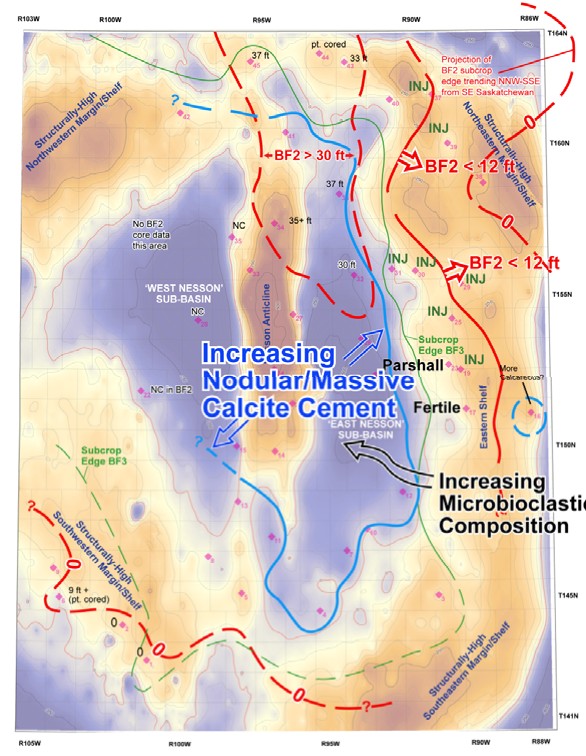 ‘Eastern Shelf ’•	Thickest in Northern“East Nesson” Subbasin•	Increased microbioclastic content (or preservation?) into‘East Nesson’ Subbasin, off eastern shelf=		Increased nodular/massive calcite cement (core data only)=	Reduced poropermINJ: Sediment‐infilled injectionstructures in BF 1BBakken Siltstone (BF 2/3)Isopach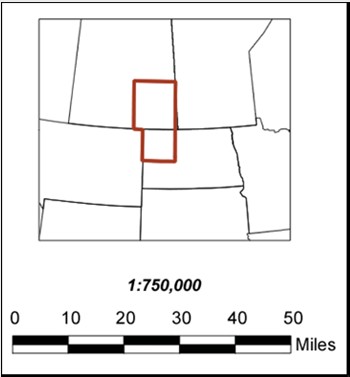 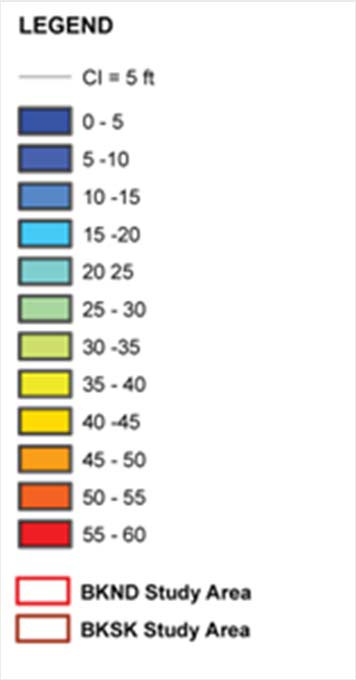 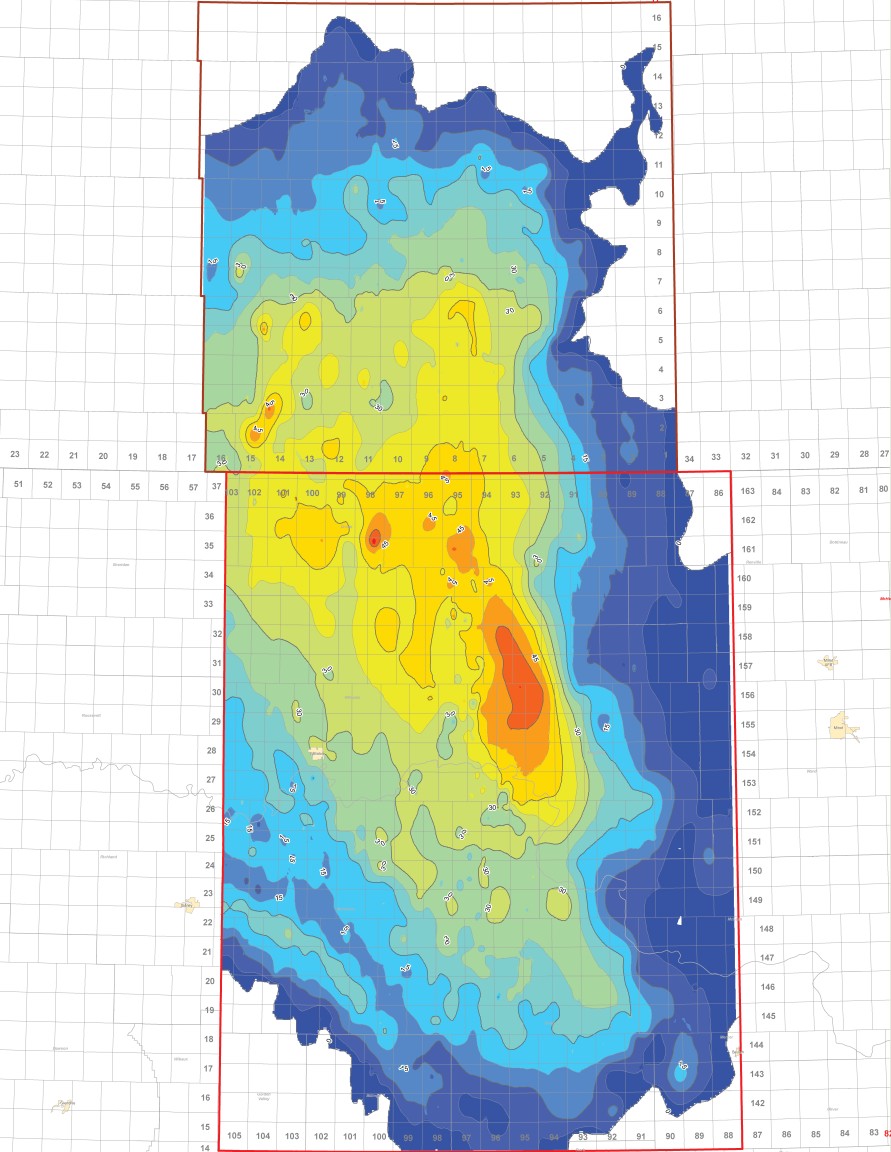 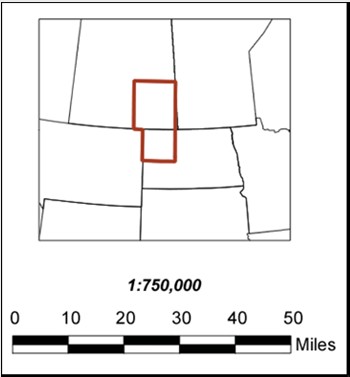 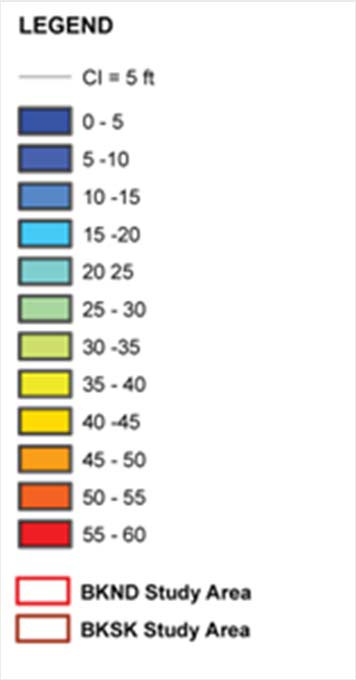 Bakken Facies 3:Laminite to Rippled Silt/Sand -Distribution & Subfacies Trends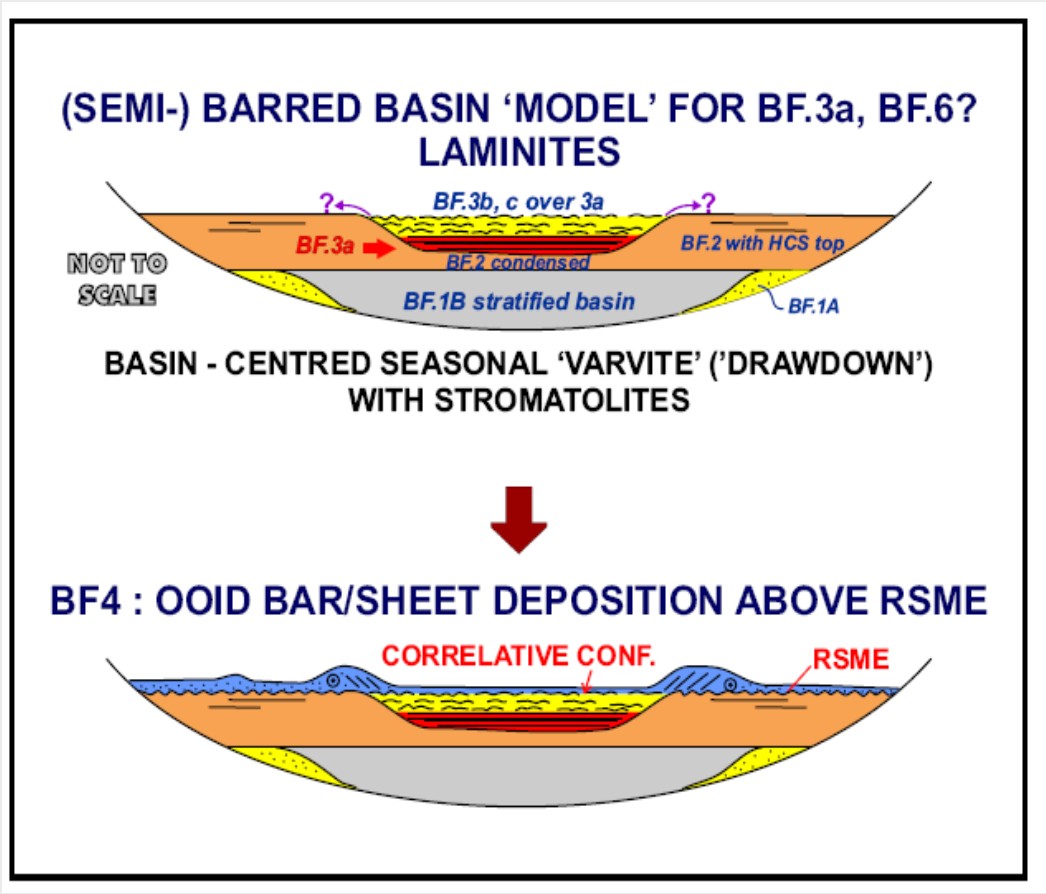 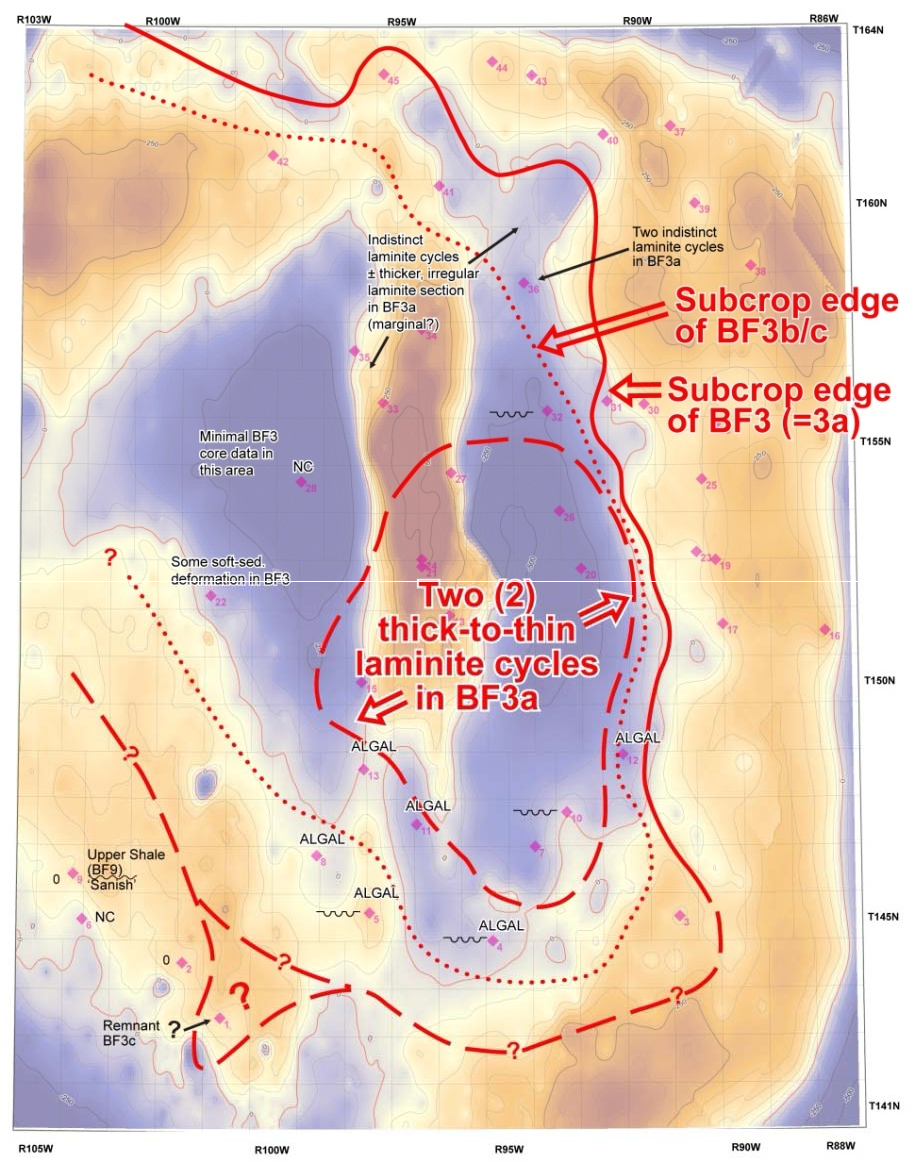 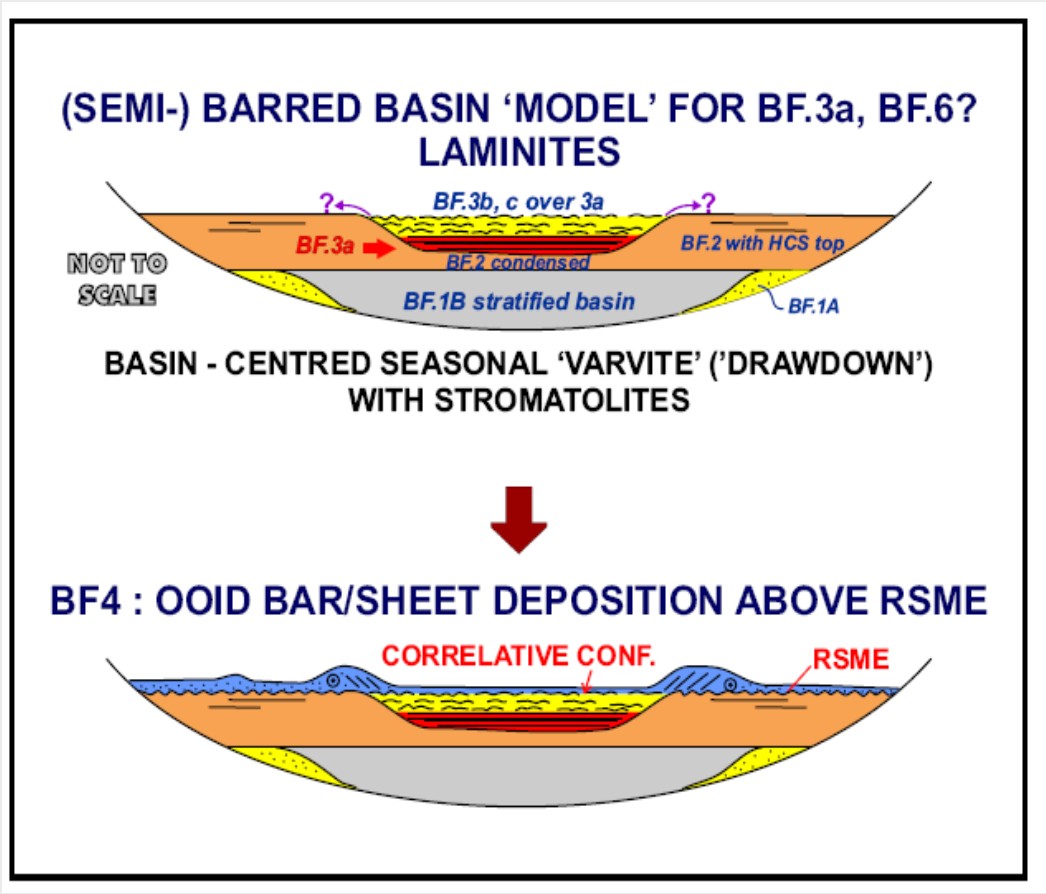 Event	Bed	Depostion,	BakkenFacies 7,8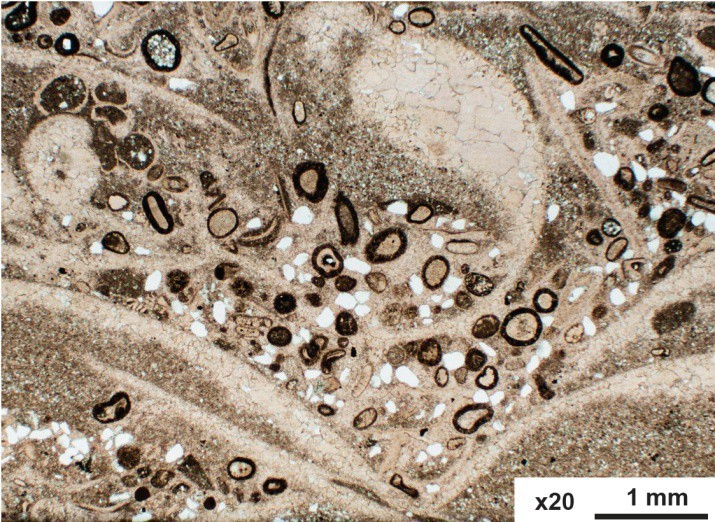 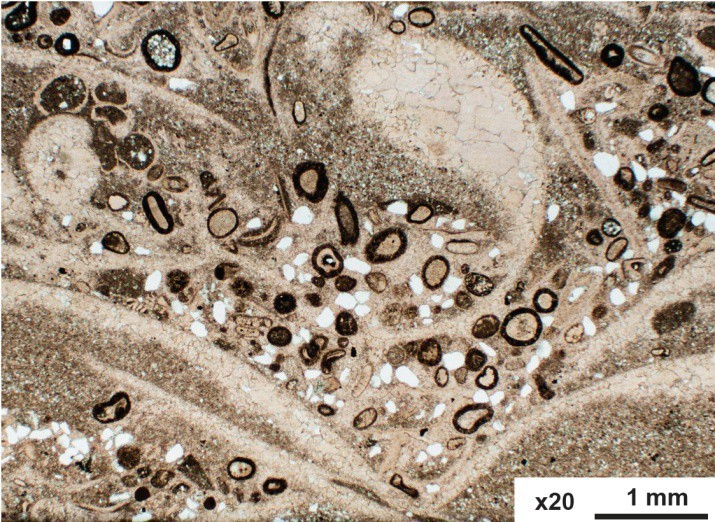 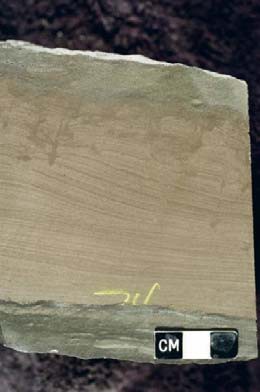 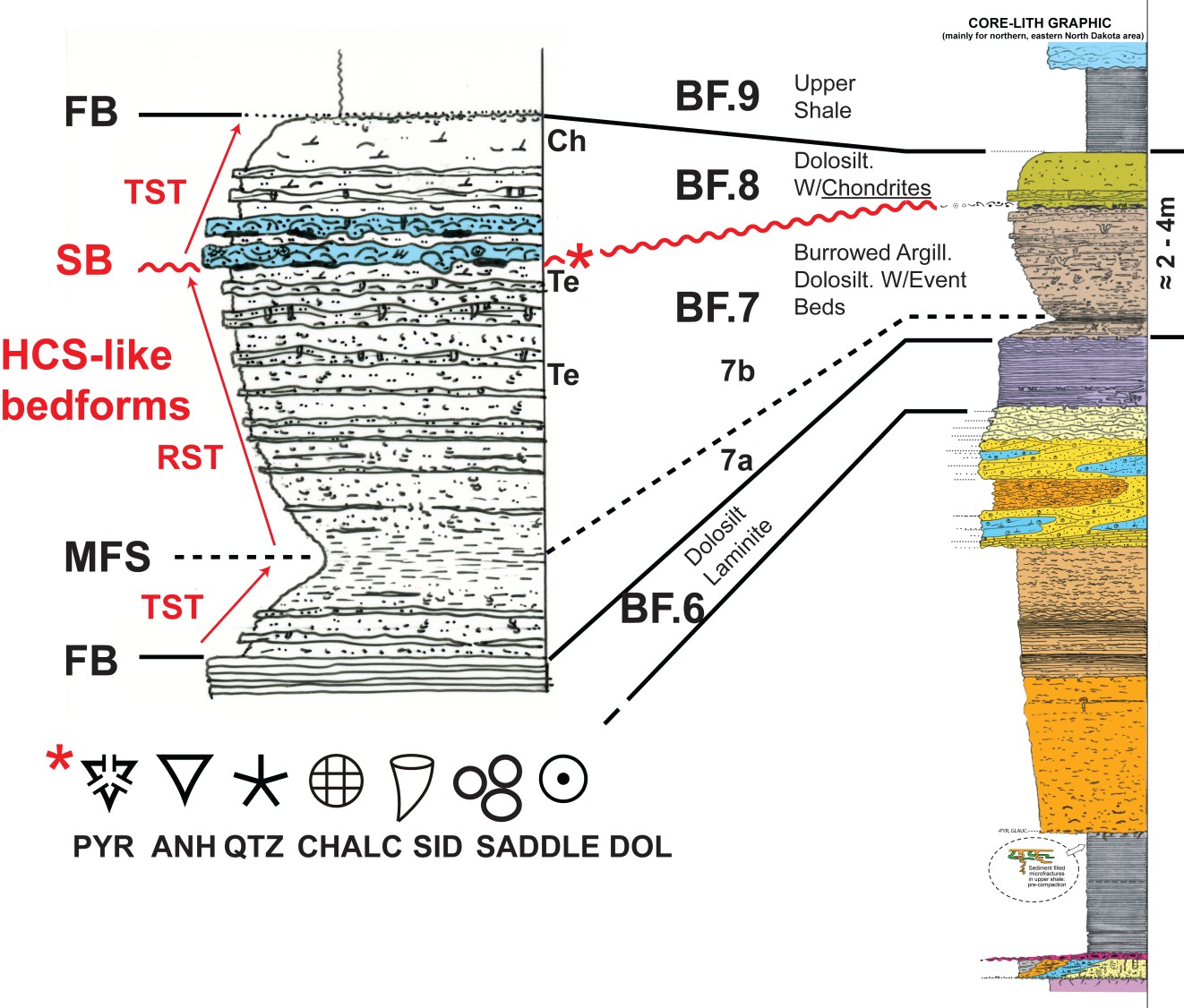 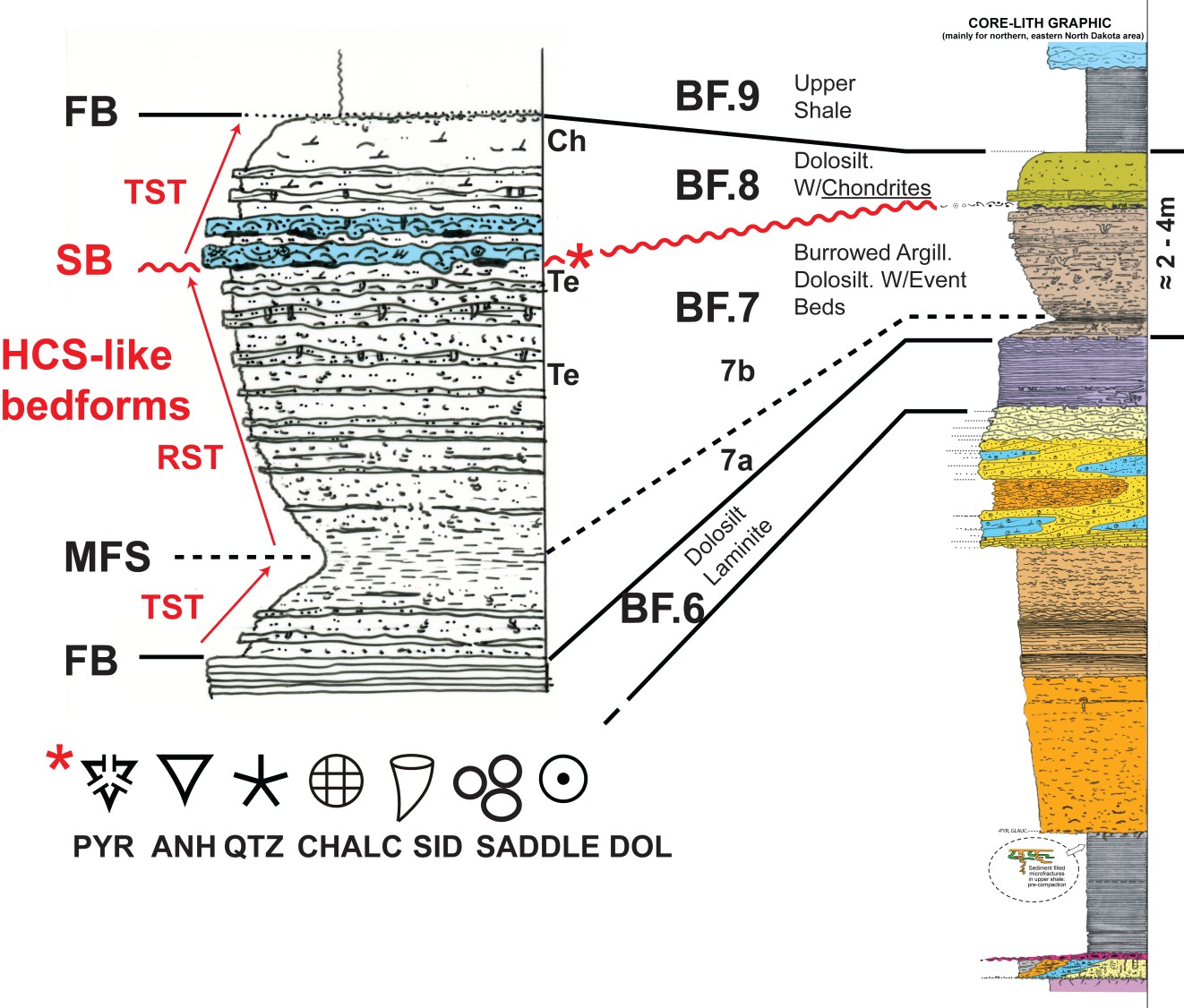 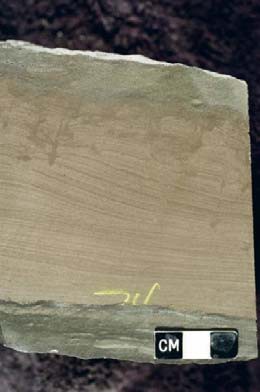 Violet Olsen, 9,974.5 ftBF	7,	Base	8:Depositional Trends ofStorm? Event Beds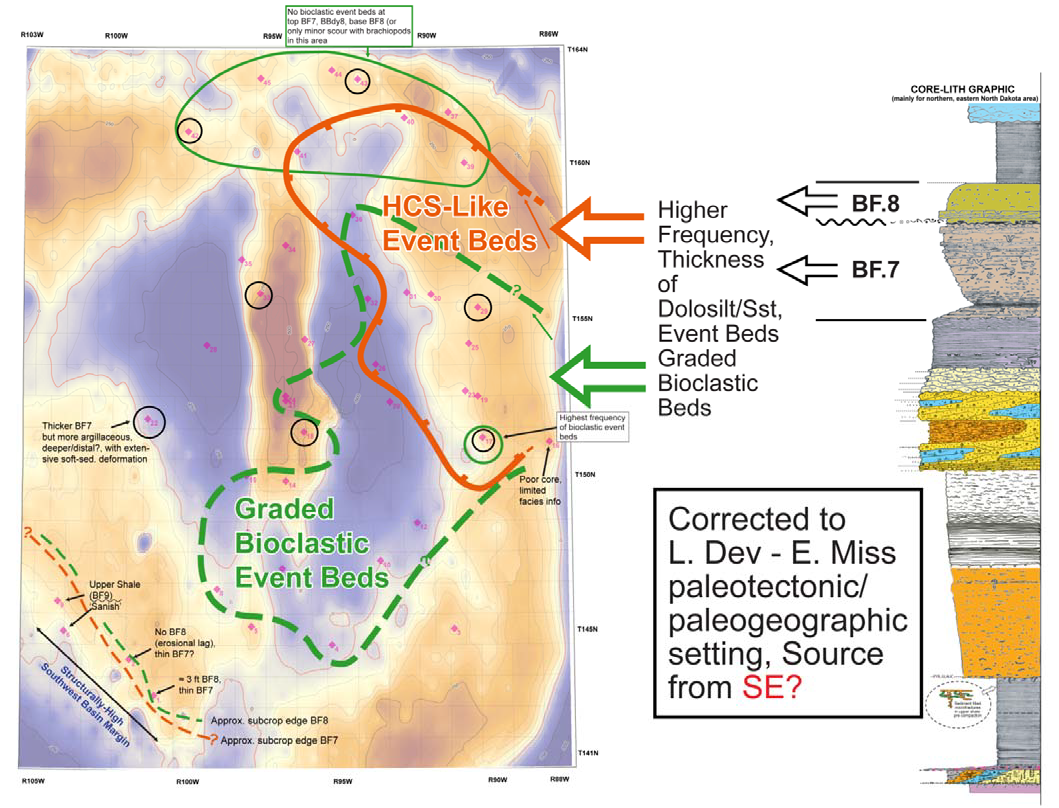 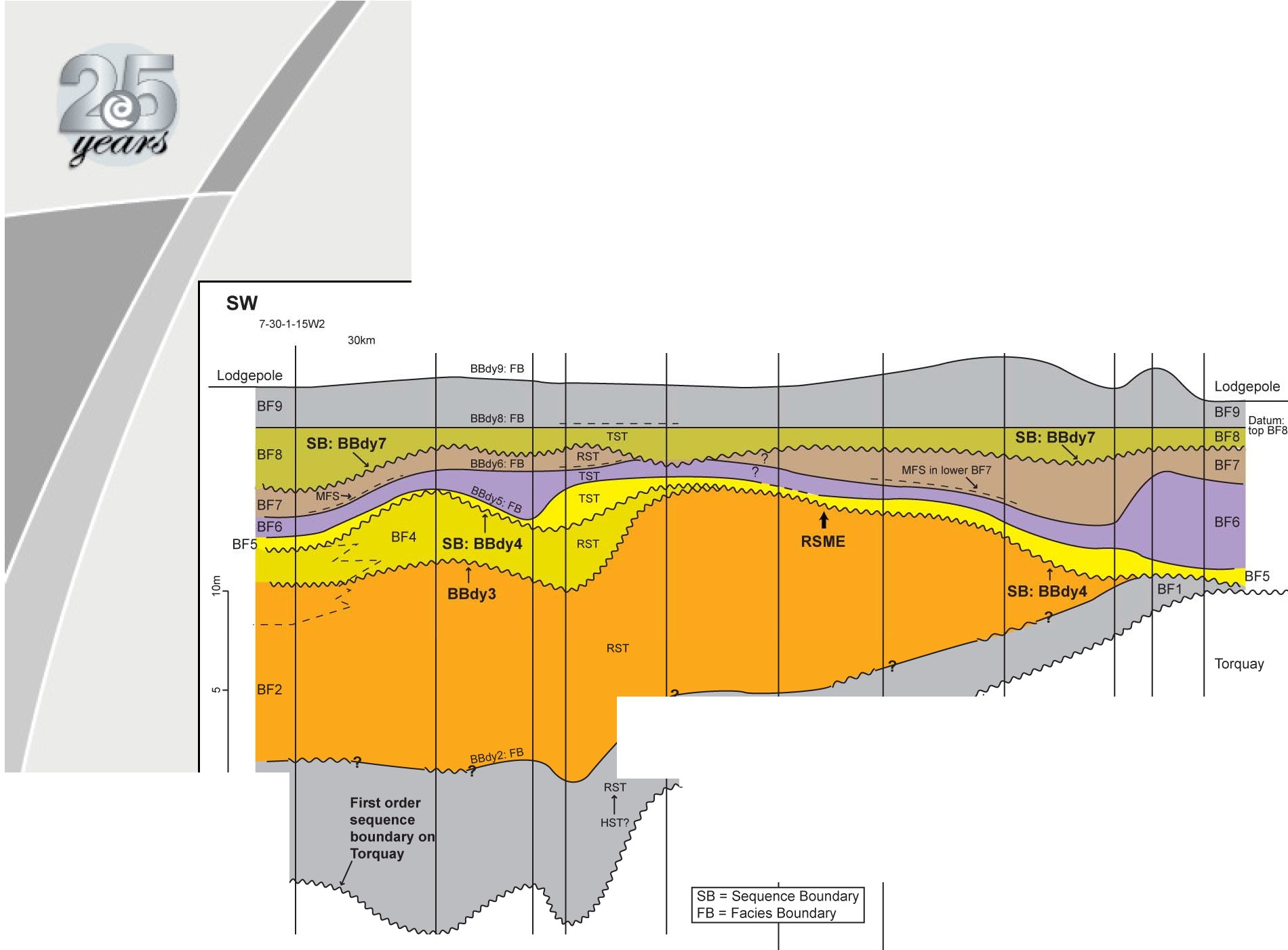 Internal BakkenUnconformities14-25-3-11W21-3-10-2W2ENE8-20-4-14W25-7-5-12W21-2-7-11W24-29-7-8W2 	13-21-9-7W212-5-11-5W25-21-11-3W2 	16-10-10-1W217km	23km31km 	24km 	22km 	23km 	22km19km     10kmBF1/	.......-..-.' ,1_,/ .- ] 	r ,---'-------'- -,,_._,'-_,-s,,.,,i_,,_-:"'-E-N--,E     ,../V'VV""-"-"-'Iv'""' "-	'V" 'V' _J'	e\ 	•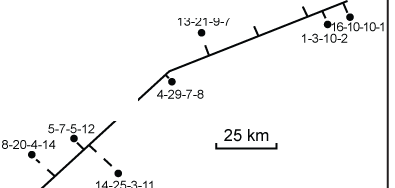 1-2.-7-11Torquay 	s7-30-1 -1 5Line of SectionLinear Distance ::: 160 kmRESERVOIRBakken Composition: BF.2Siltstone•	Very high dolomite comp•	Very early diageneticemplacement (pre‐comp.) of auth. dolomite•	Some on detrital dolo. nuclei(= Montney)•	Some ≈ syndepositional – reworked into event beds•	Density, Pe impact•	Reduced compaction??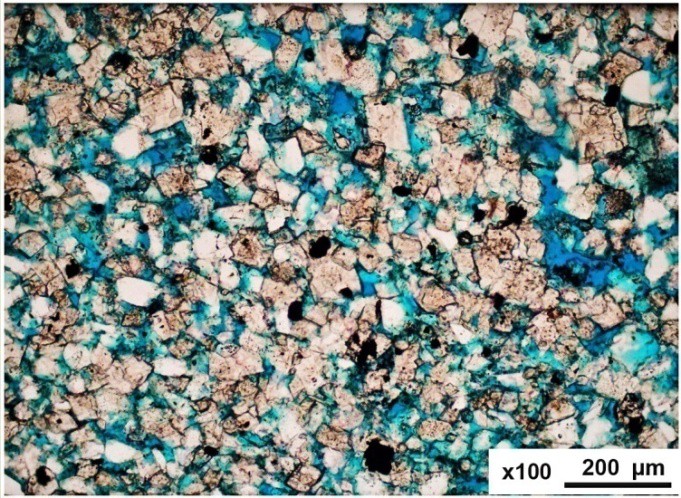 1‐2‐7‐11W21,711.1m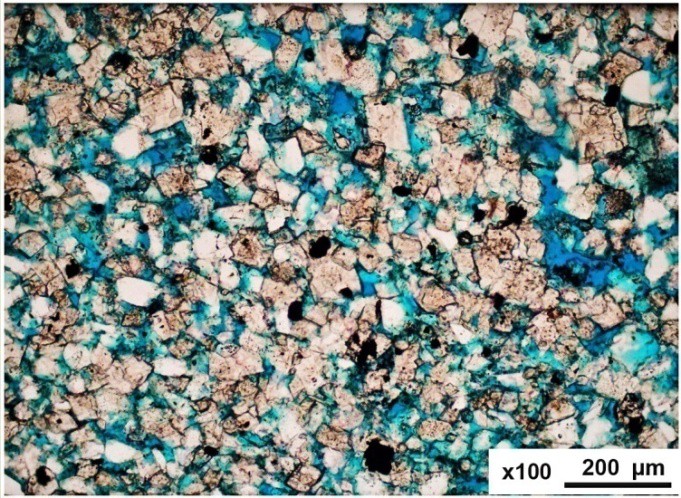 BF.2Bakken:Porosity-Perm by Facies: 1BF.3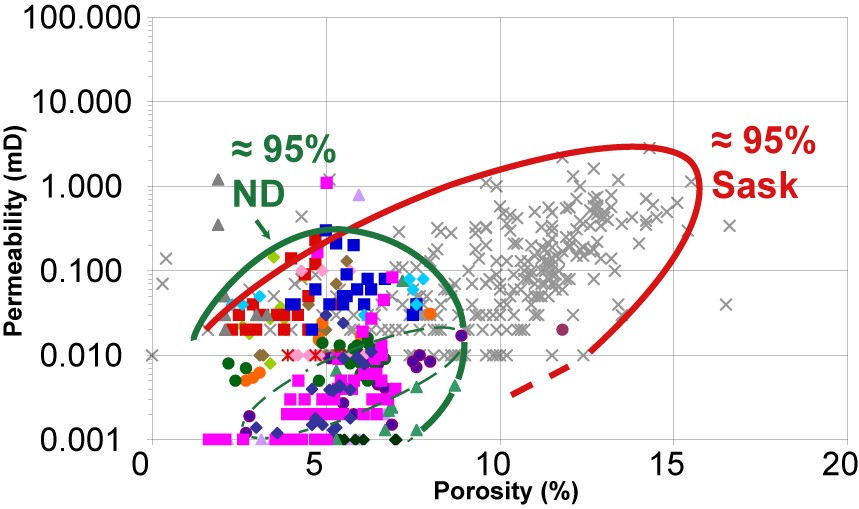 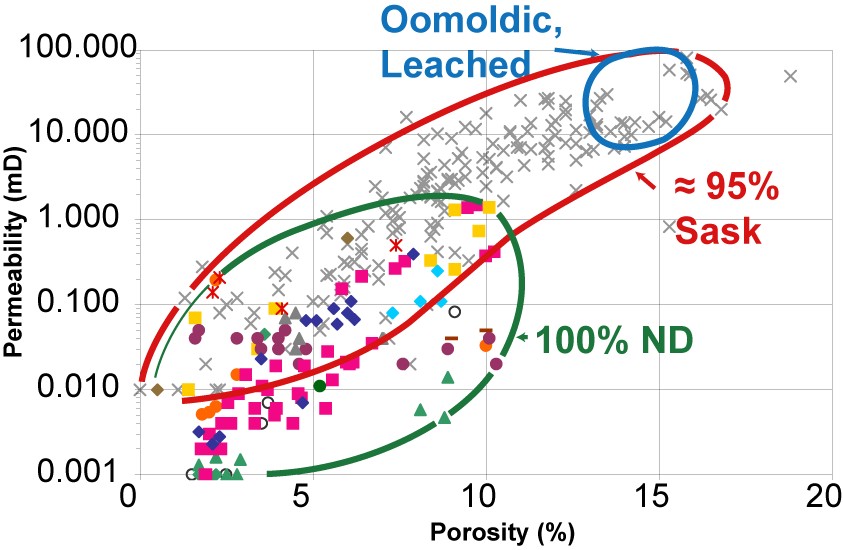 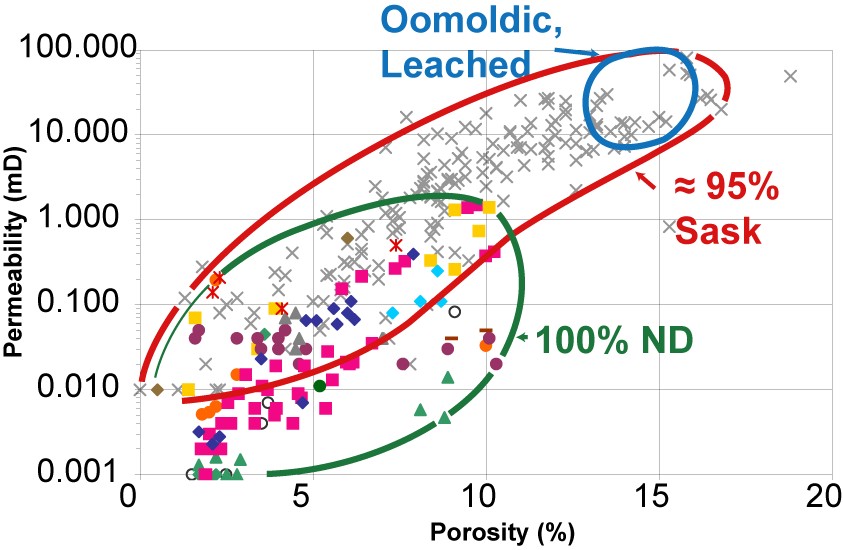 BF.4	BF.5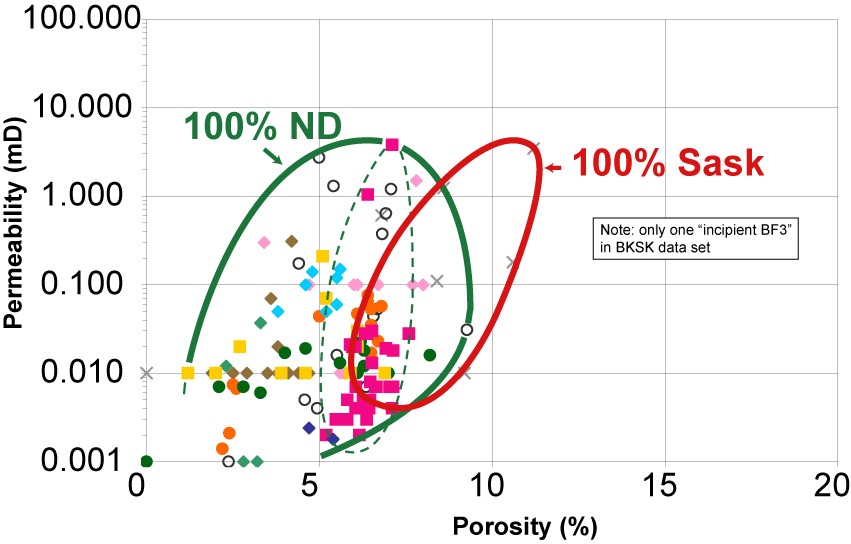 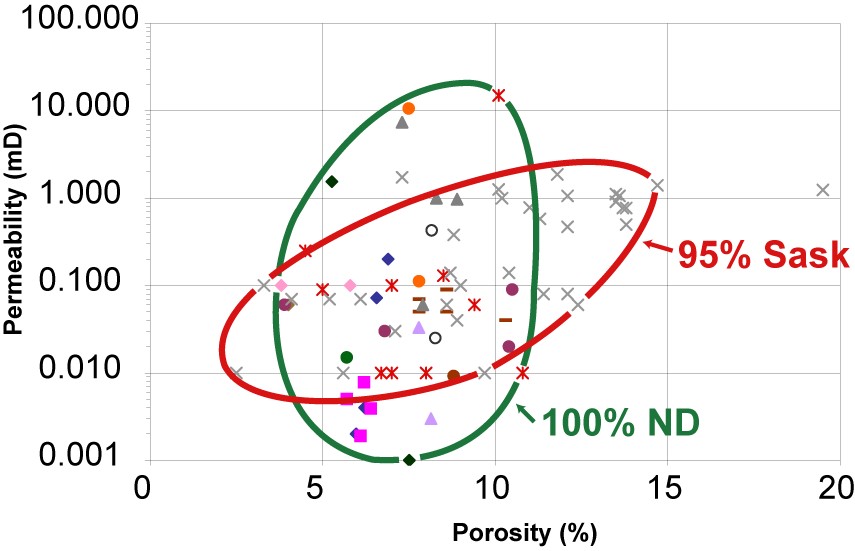 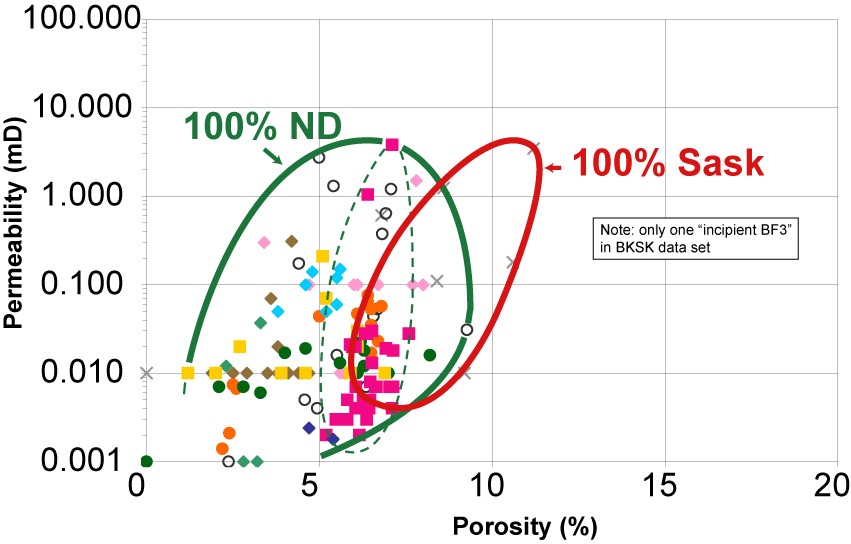 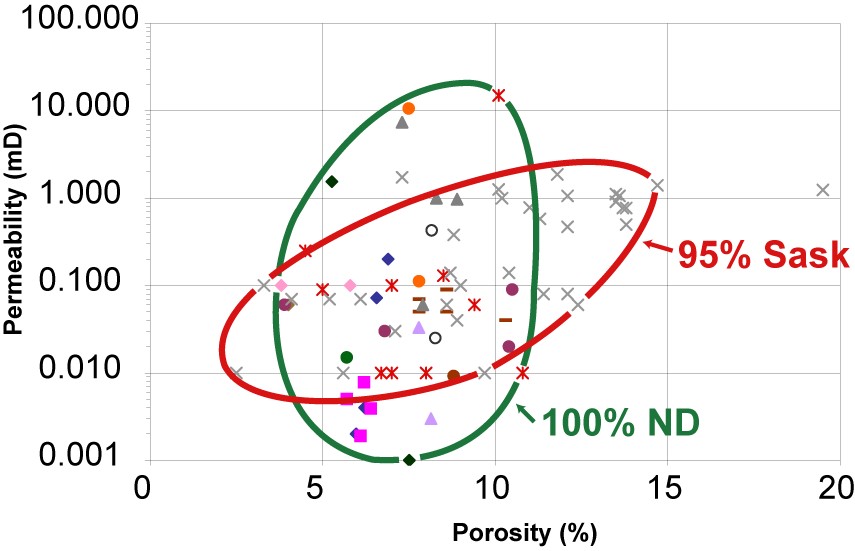 Bakken:Porosity-Perm by Facies: 2BF.6BF.7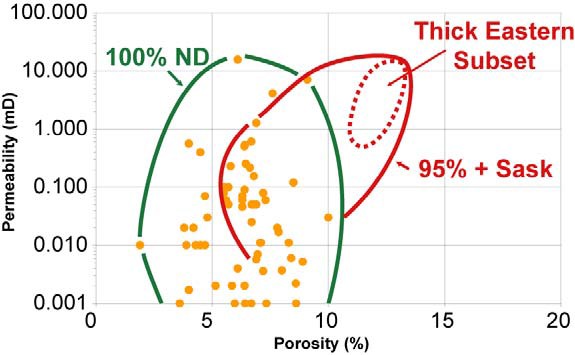 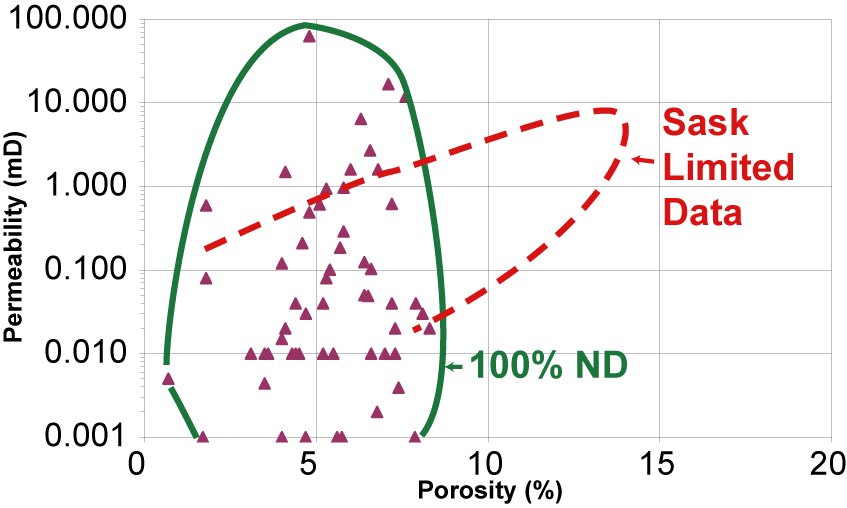 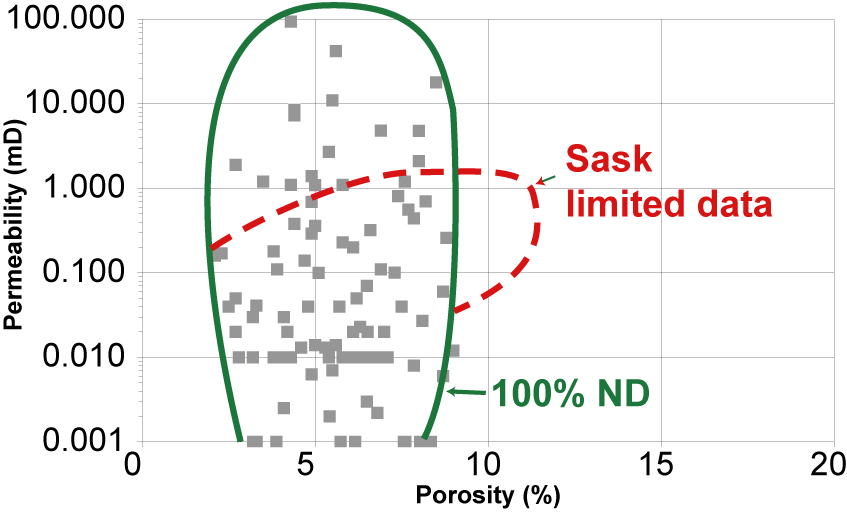 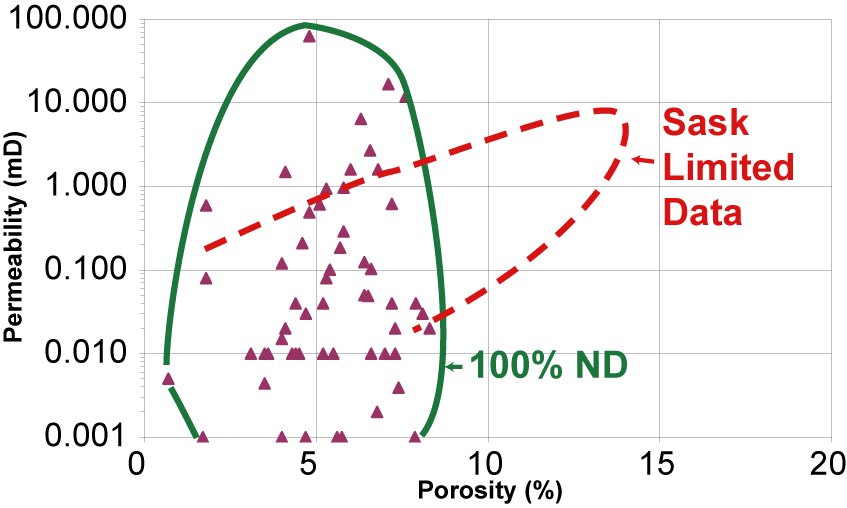 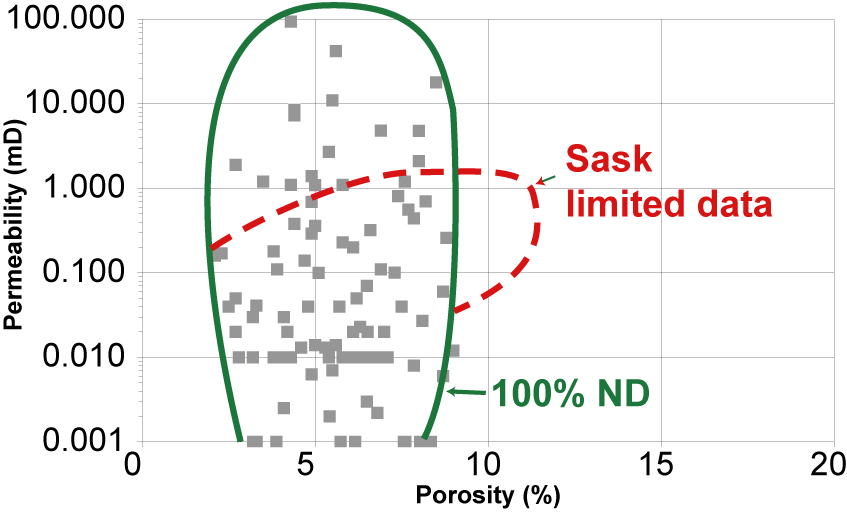 BF.8	All Facies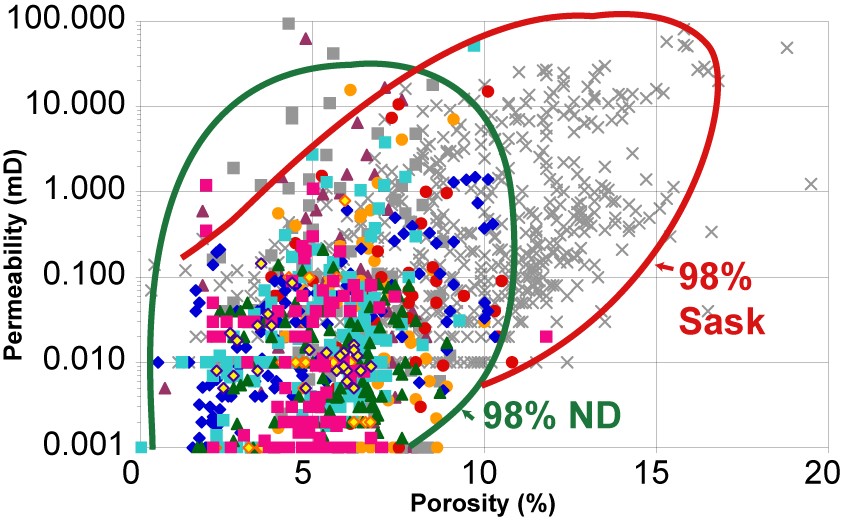 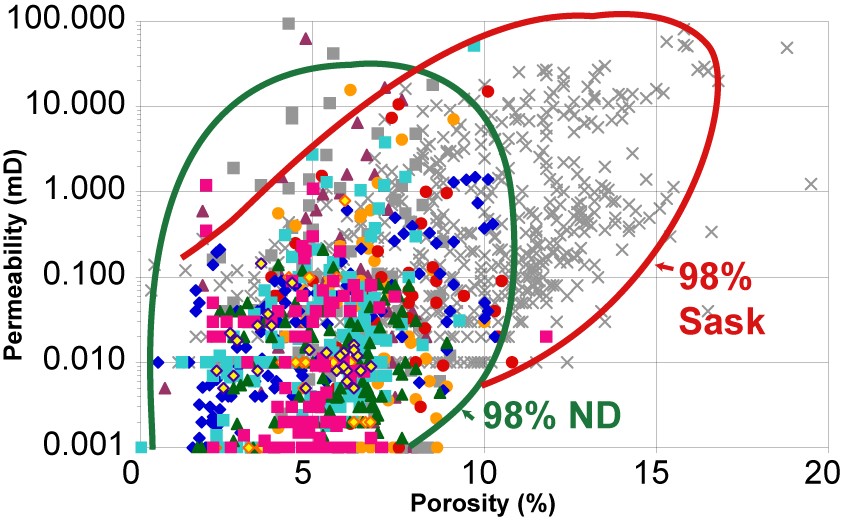 Bakken • 	Porosity vs Depth,1000 -------------------------------.DOLOMITIC SILTSTONESBF.2bFOR DESCRIBED CORE WITH ANALYSED BF.2b (n > 3)Ec w1-(.)20000::0(.)z::)J:lS.E. SASK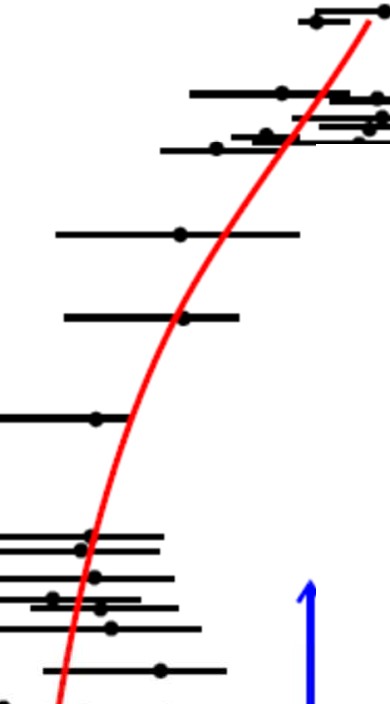 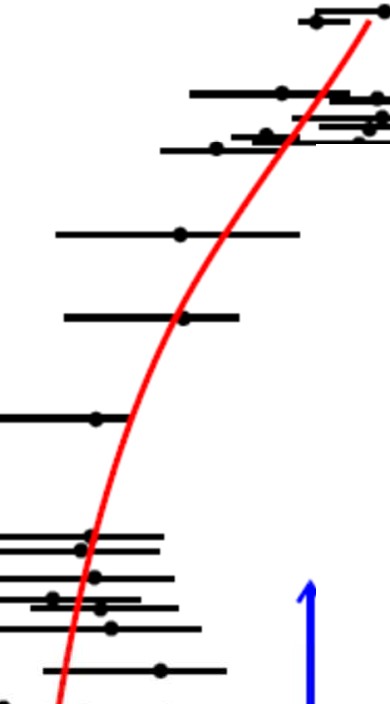 IN.DAKOTAAVERAGE 	•	RANGE--BK TREND vs WCSB PORO-DEPTH0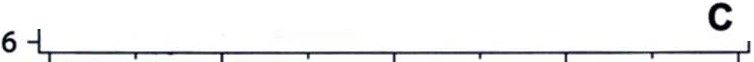 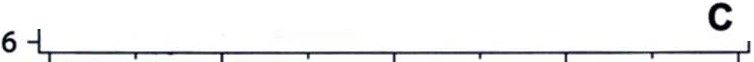 ..·.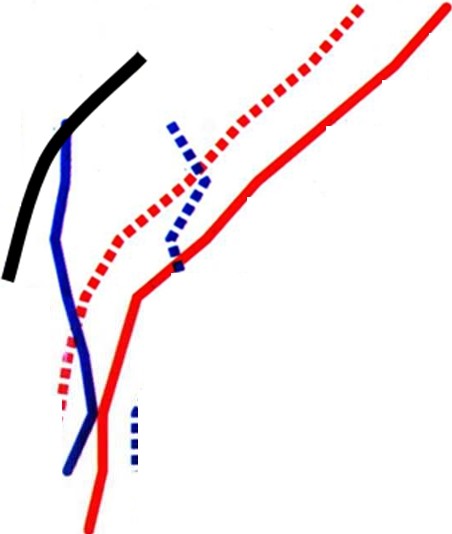 ••••2 	•1-0w..c3000-	-+......-*= *- *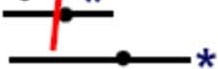 INCLUDES  THINNER'CONDENSED' BF2a/bvar. moremicrobioclastic, calc.•••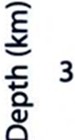 ••••••4 	••  •• •....••..••••••••••••••••* NODULAR TO MASSIVE CALCITE CEMENT5	• •• 	••••	•-	Sandstones-	Carbonates0 	5 	10	15CORE POROSITY %20	0 	10 	20 	30 	40Porosity (%)from Ehrenberg  & Nadeau, 2005HYDROGEOLOGY ANDMIGRATION MODELING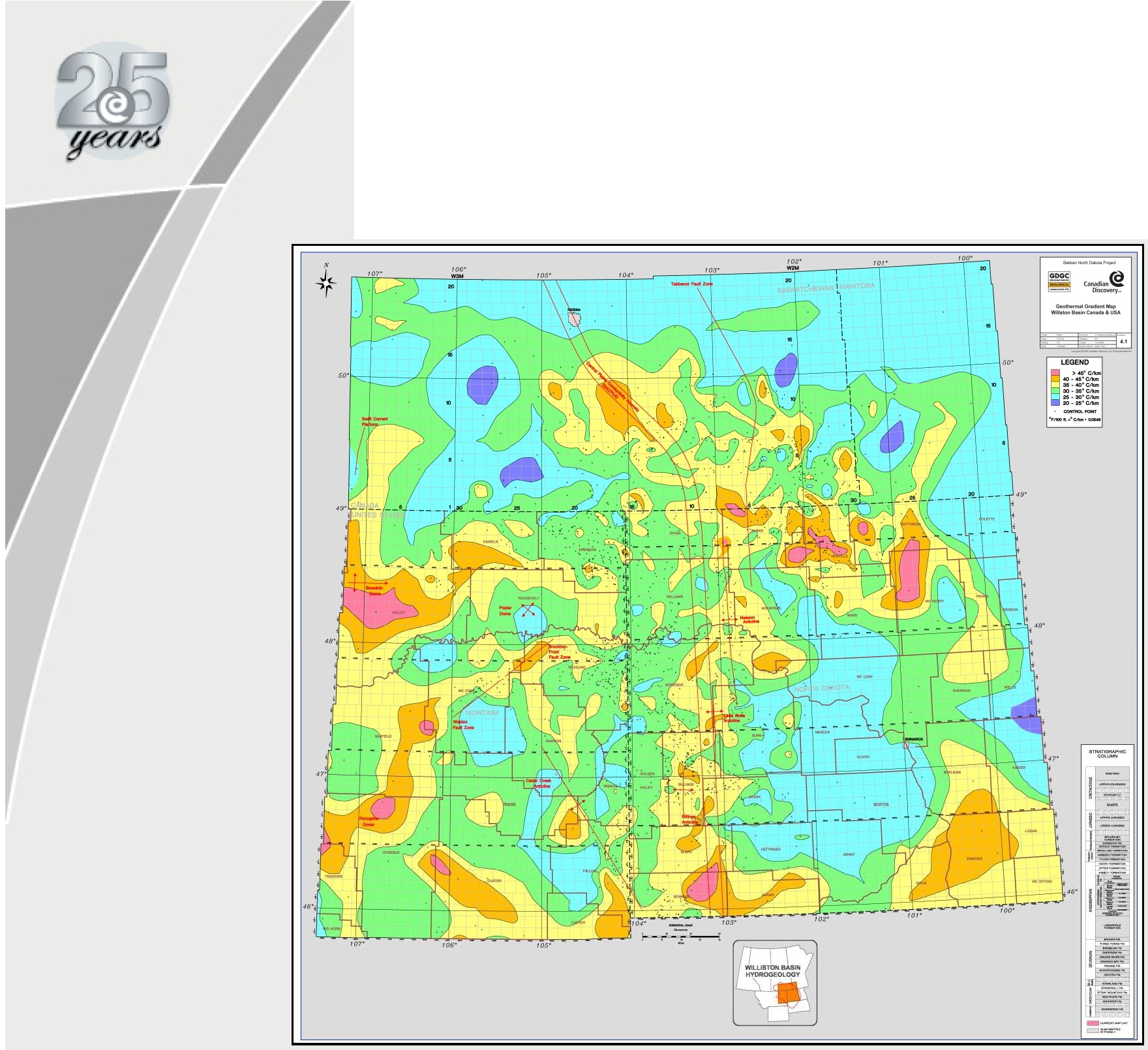 Geothermal Gradient MapMature Source Rock Map_ _.....  -..,·_" ---·=· -===...1     -k·--.;--1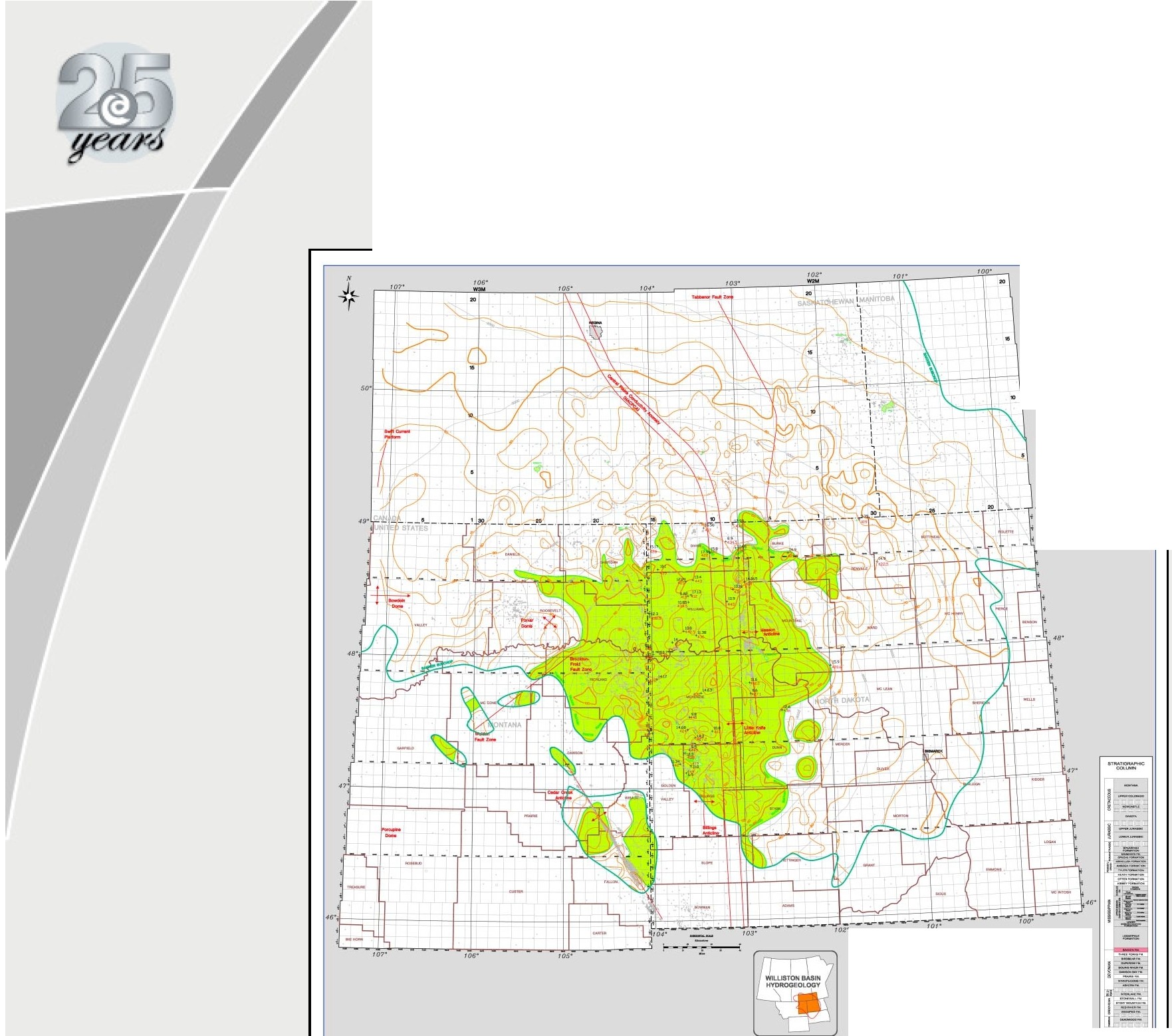 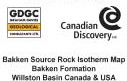 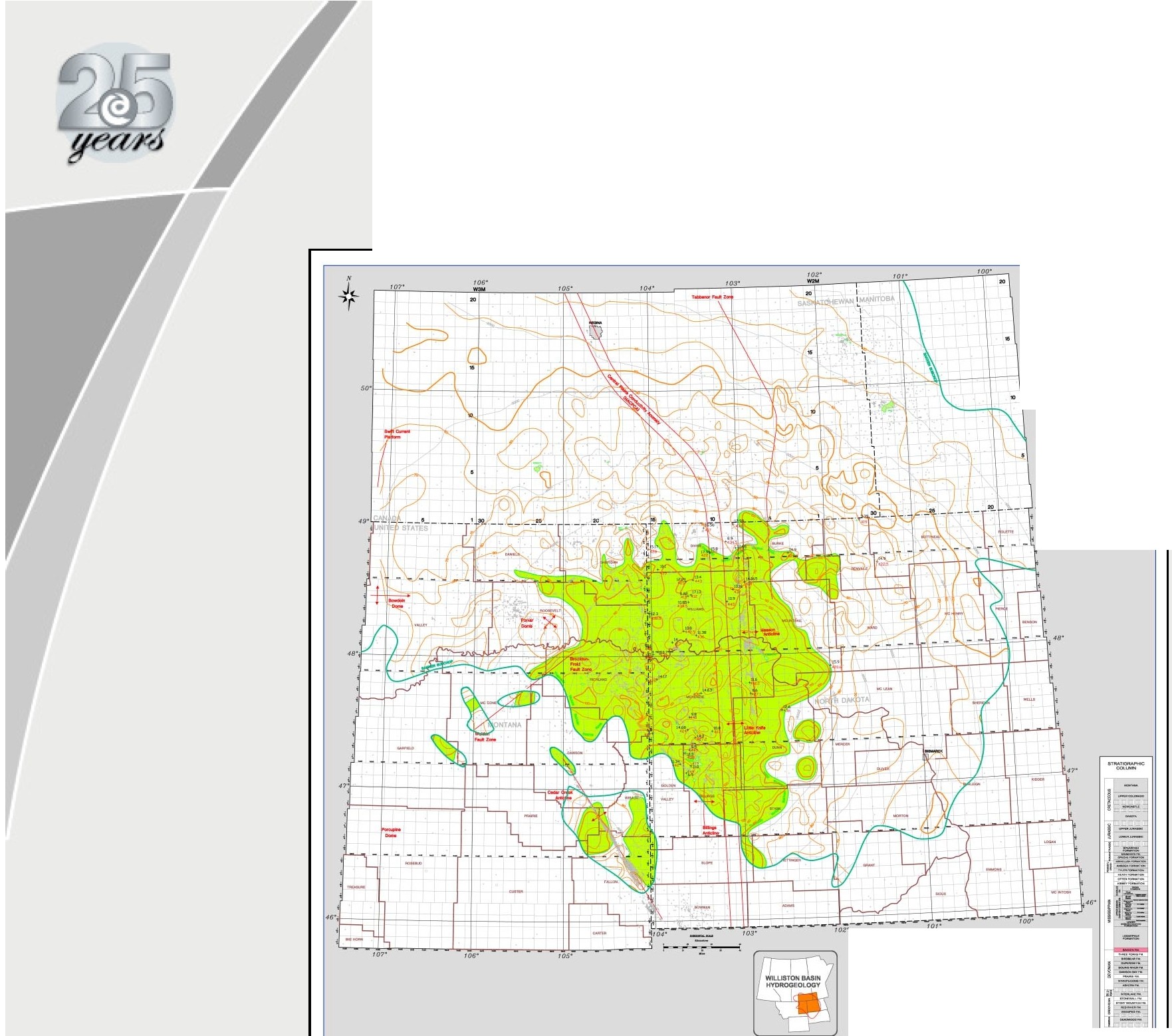 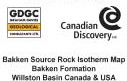 e - =- :::w-==---:--Fresh Water Head Map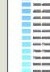 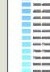 -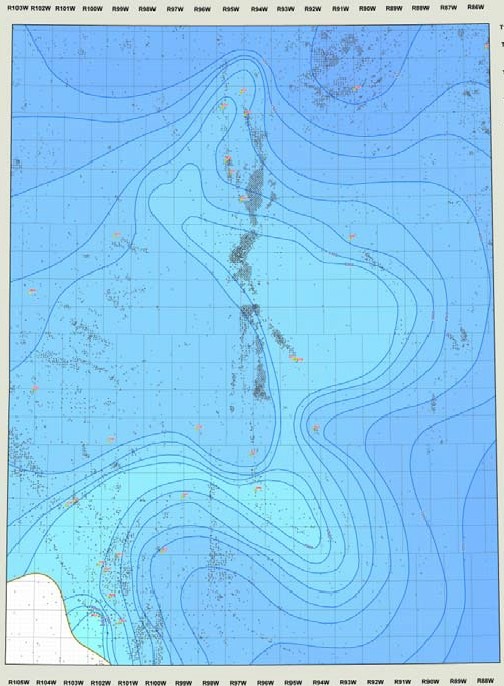 ---____....------·----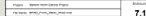 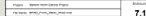 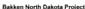 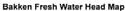 Bakken Salinity 	Map"""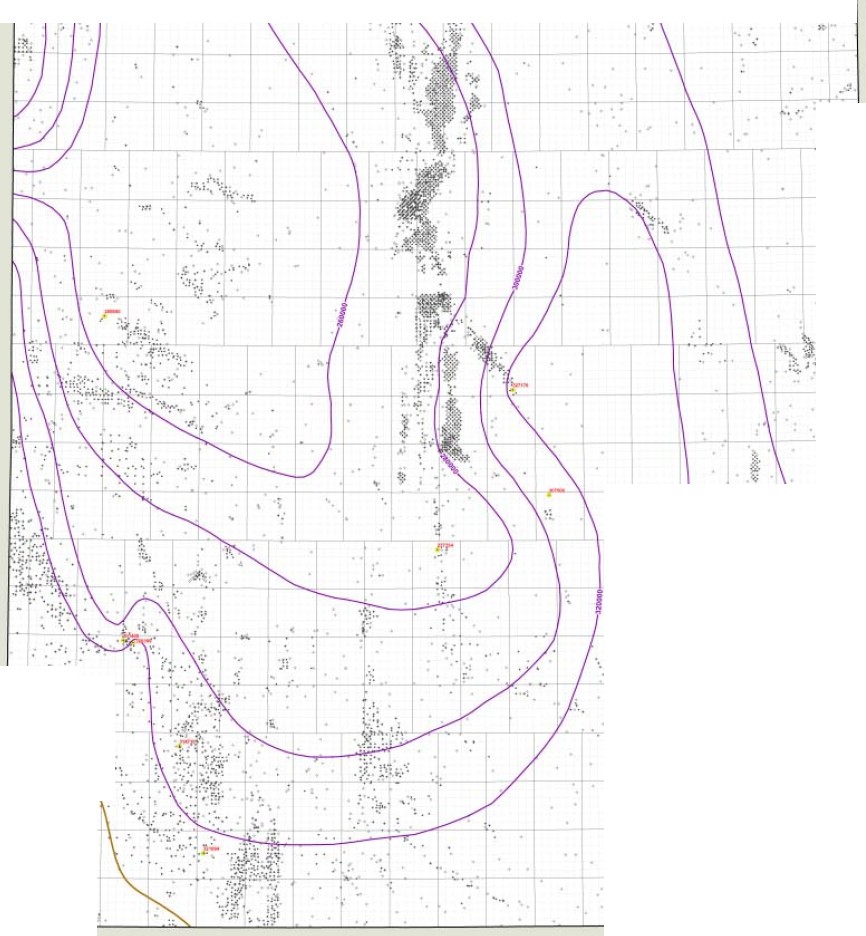 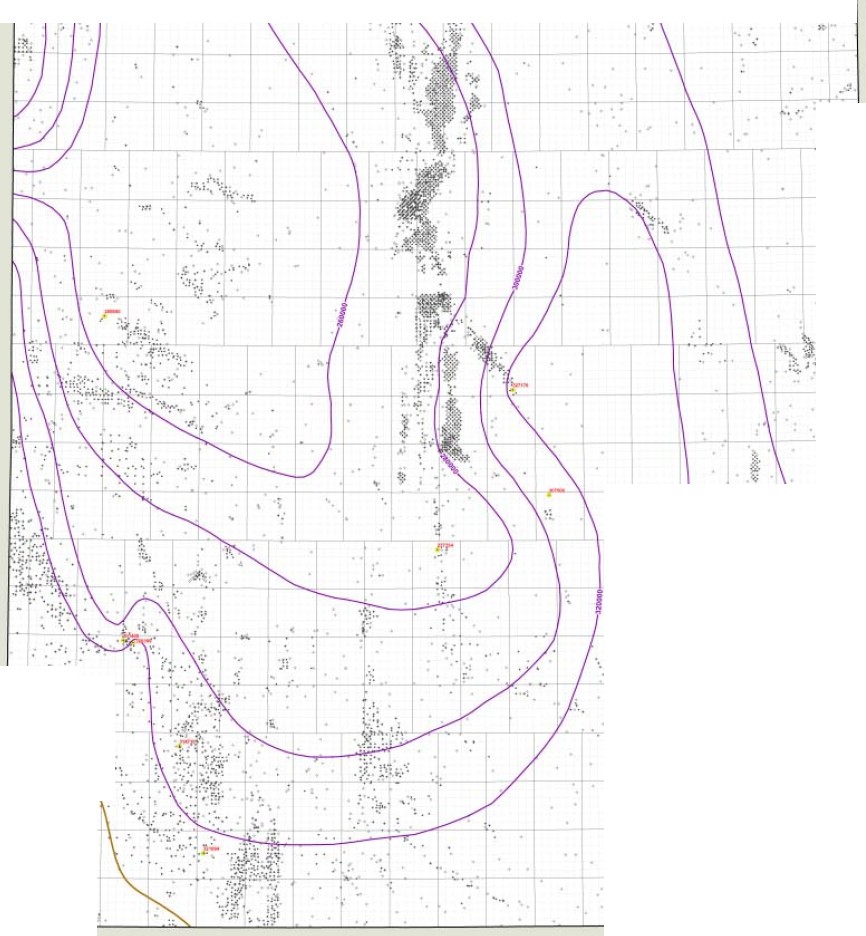 11:103W R102W   Rl01W    R100W       RttW    RMW       Rt7W     RMW        Rt5W        W RtJW     RtZW     Rt1W     RtOW       R8tW    RNW     Rt7W       RIIWTli)H1 I 1I?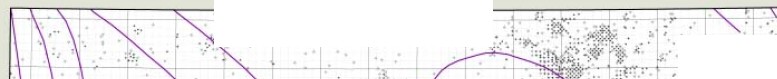 y"""I-	\T11 1H	"<,;Tt..,N- 	L1:75(),000mtHn""TUSH"''" "'"'"""TI48N,,.,.T147N"-......r-"''"0	10 	20 	30	40 	50MilesT1411H	:··'"""'"'""""Tl4:)HT14ZHIU05W   Rt04W   R103W     RtOZW    R101W     RIOOW     RftW      Rt1W    RIJW     RttW    RtSW     RS4W       RtlW     RIZW       RttW     RIOW      RIIW     RIIWThree Forks Structure MapR103W R102W  R101W    RtOOW	RNW       RISW       RNW      RtlW      RIM       Rt1W      RtOW      Rttw     R&IW       RI1W      RMW	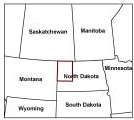 - -----""'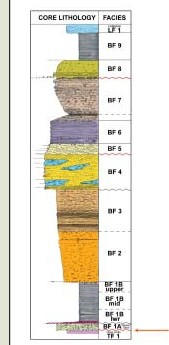 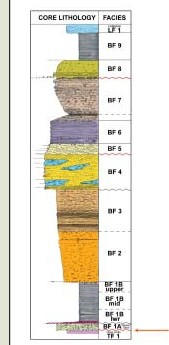 """_._  ,  	_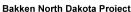 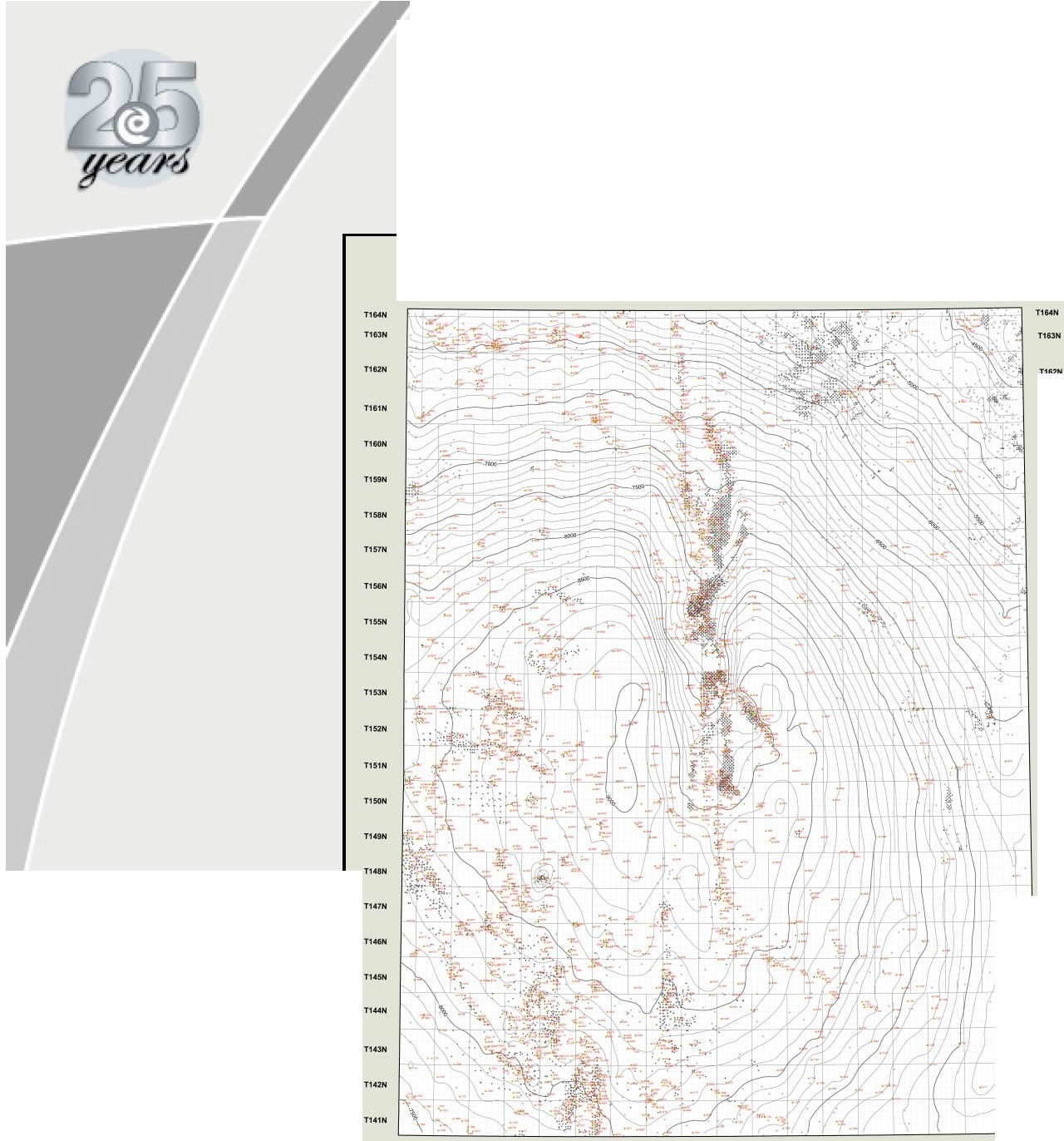 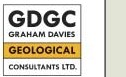 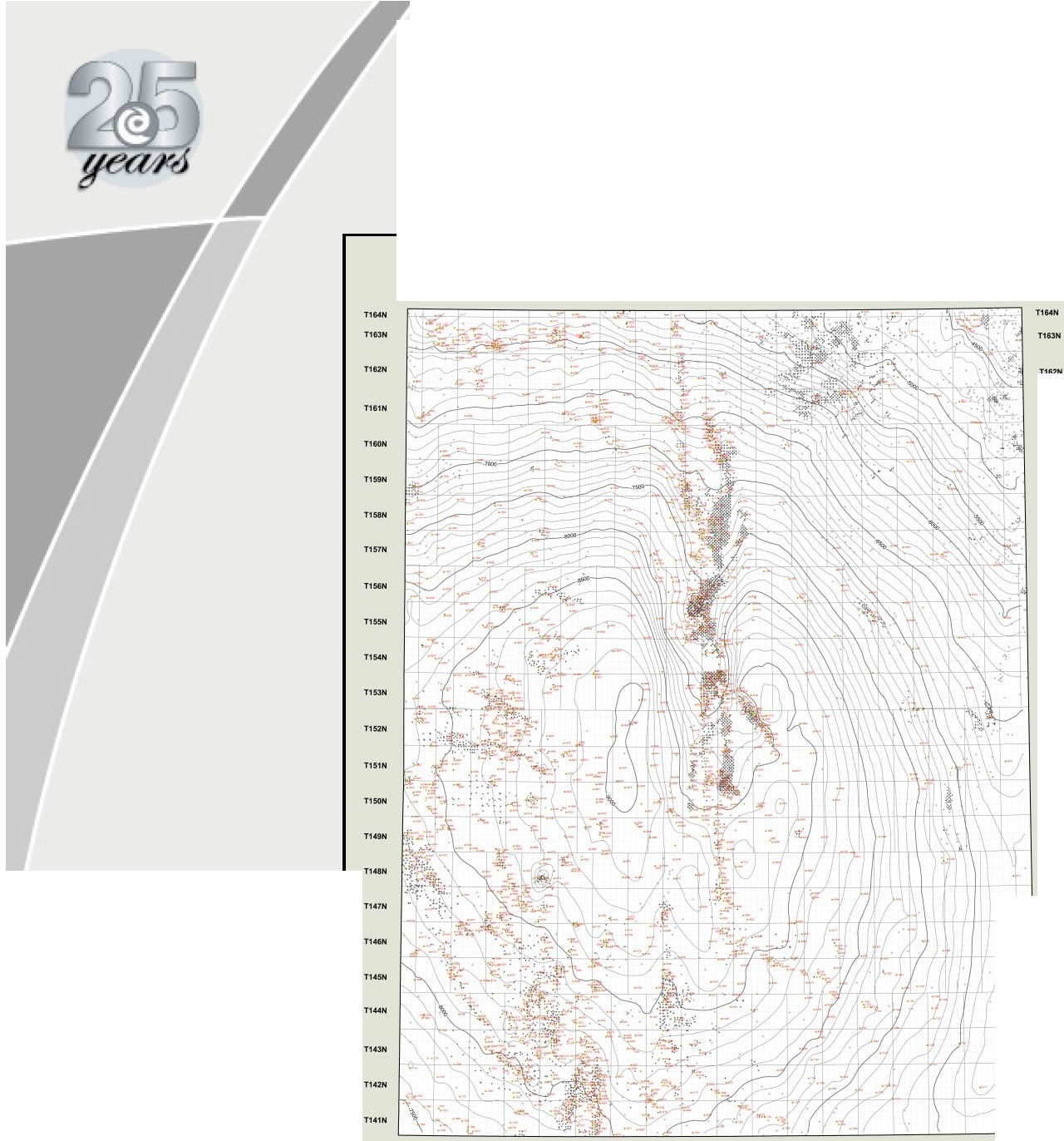 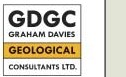 /R104W   fi:10:SW	Rt$W     RNW     RtlW      RUW      Rt1W     RtOW      RnW      R88W@CanadianDiscovery...Three ForbUnconformityStructure Map..-----  -- 5.3Water Impelling Force VectorCalculation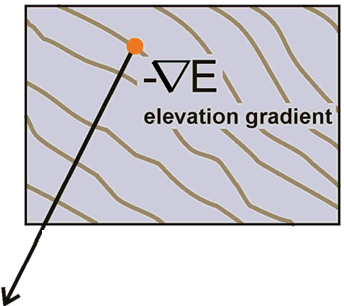 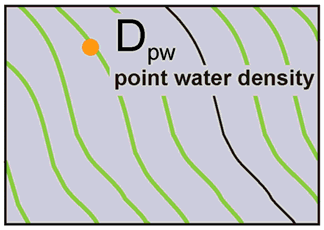 FRESHWATER HEAD MAP 	WATER DENSITY MAP 	STRUCTURE CONTOUR MAP (BASE OF RESERVOIR)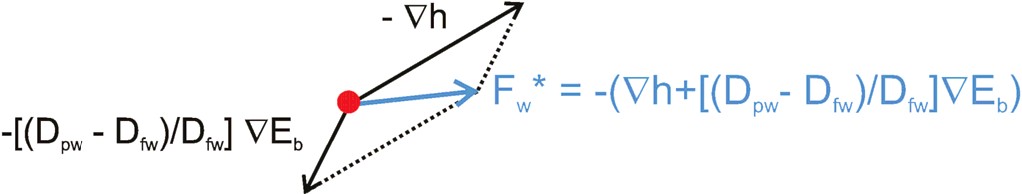 Dpw  = point water density Dtw  = freshwater density h	= freshwater headV = gradient operatorEb  = elevation  of confining surface• = grid node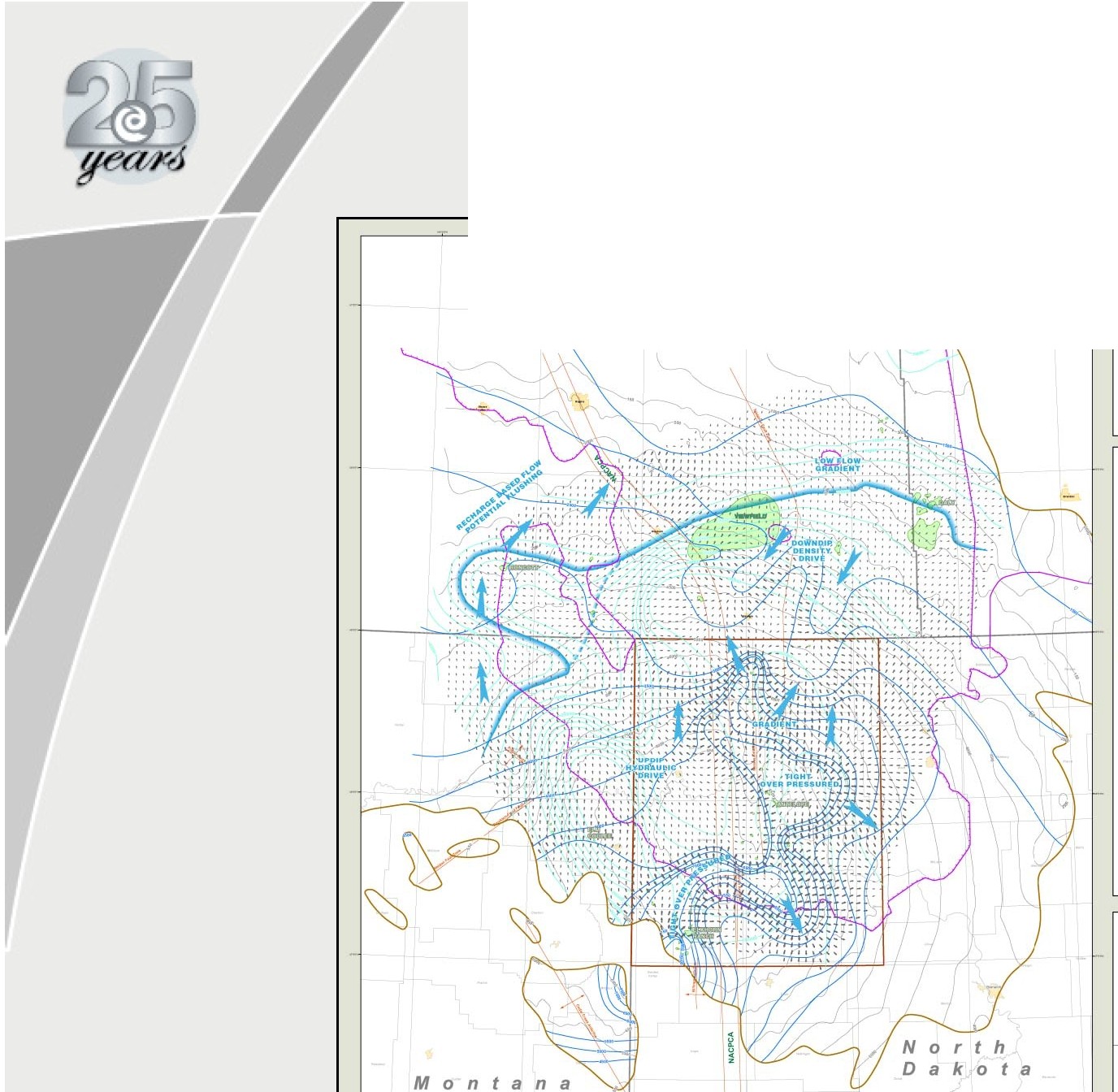 Water Migration MapSaskatchewan -Mant  o b  a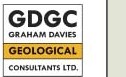 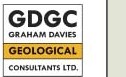 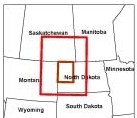 ,,.,,.,(1(100     10       20       JO       <10          50Milft·- - IC •     fl,l-.......    ......-o---Ehlkken NorthO.kotlProjen@CanadianDiscovery..Dynamic Water Migration Models  0 u  t  h	Dakota	4.4Oil Migration	MapSaskatchewan   -	Man	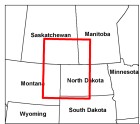 0...... 10     20       30     40        50--. ".",_­-_-_       0-.        - _---- IC.''""I  ...==::.:.::=:=.'=.."'::=..--o--·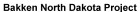 @CanadianDiscovery••Dynamic OilMigration ModelSouth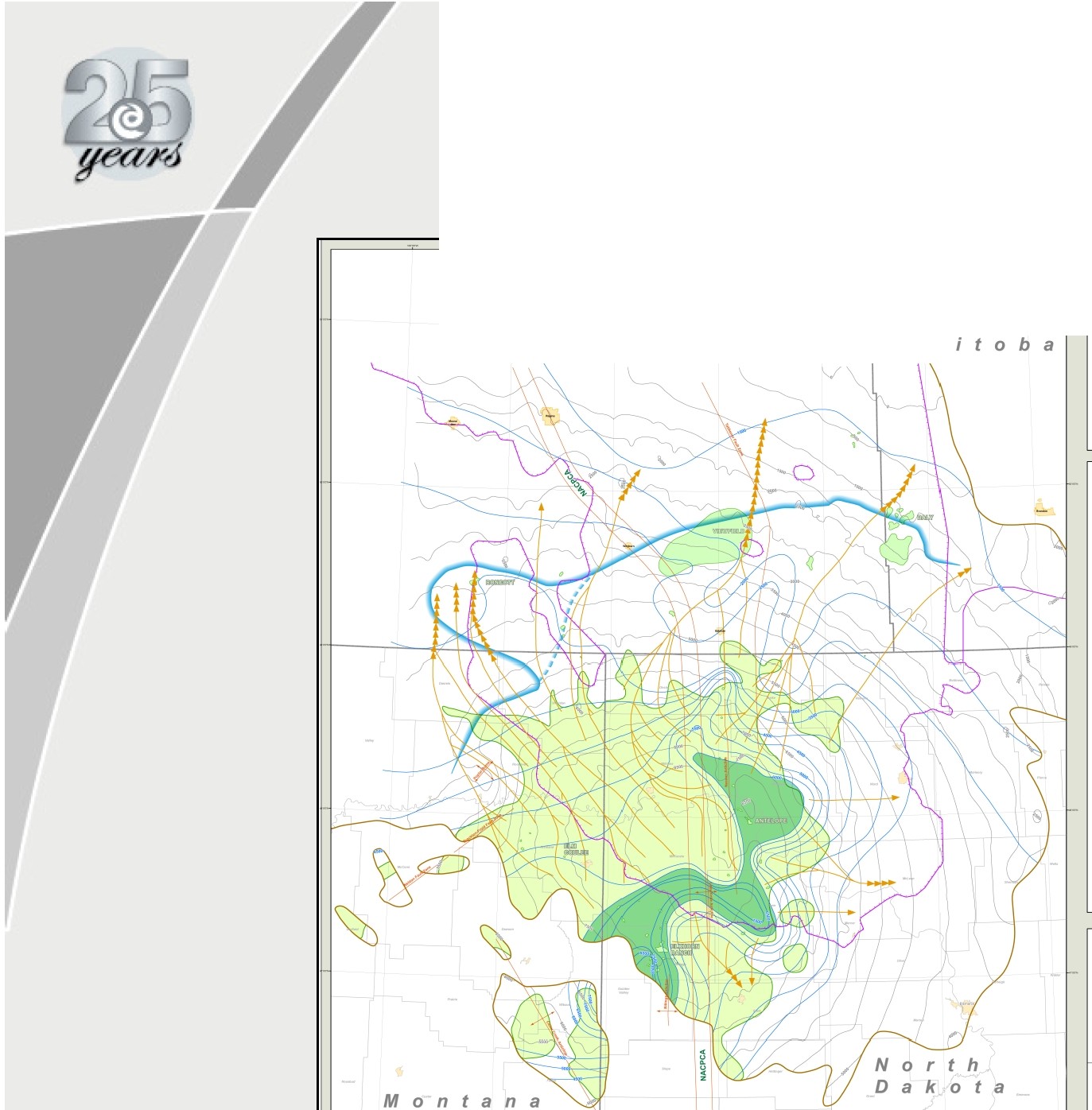 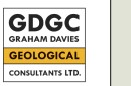 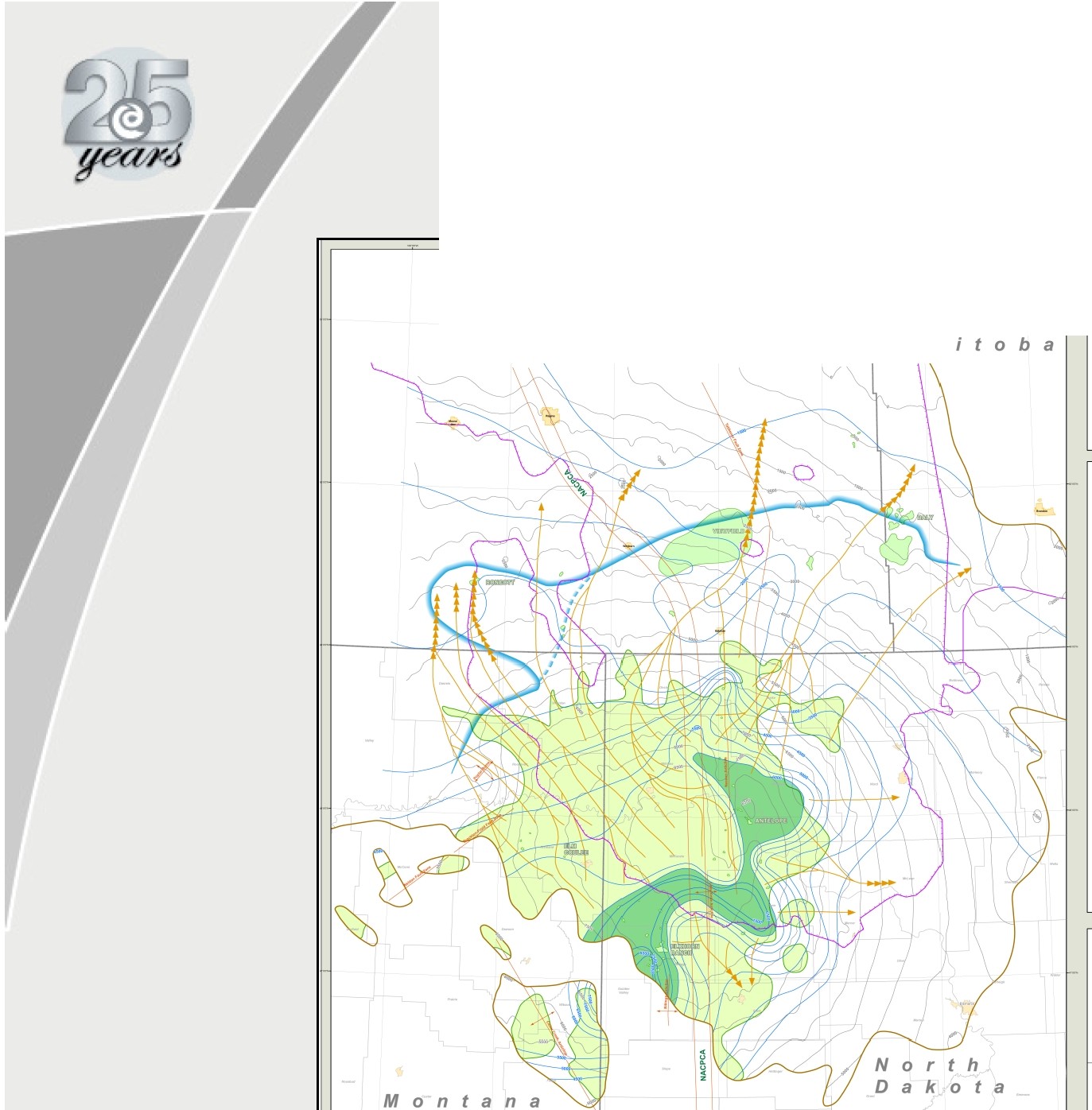 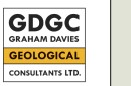 DakotaBakken Play Types107" 	106° 	104°1oo•tN+ 	50°so·	0	60 kmI	I0	40 mi+Flow49°	- Charge Potential- h = 3,400 ft+-	- Bakken Subcrope Mature Source Rock48°48° 	Oil Pool47°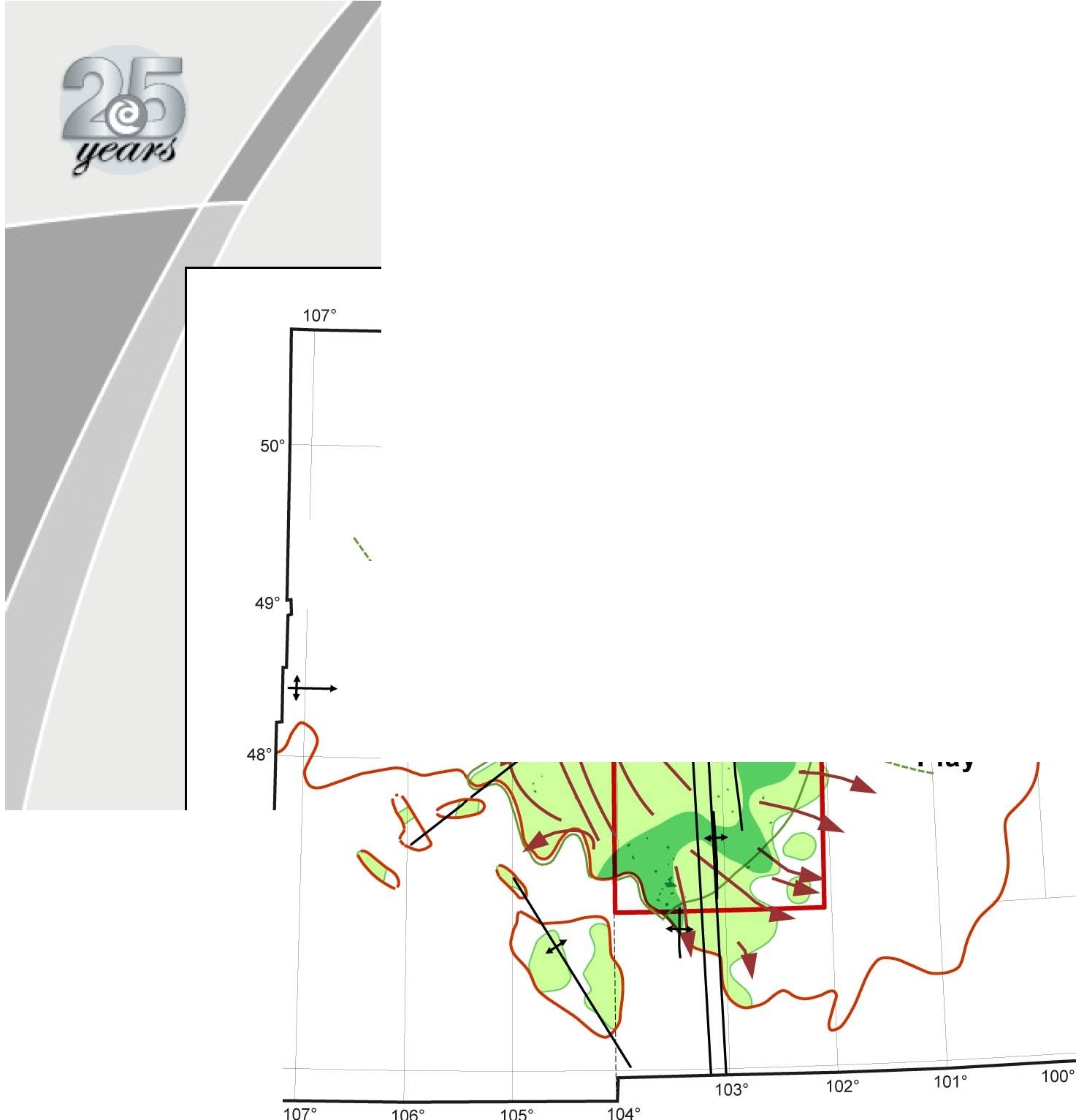 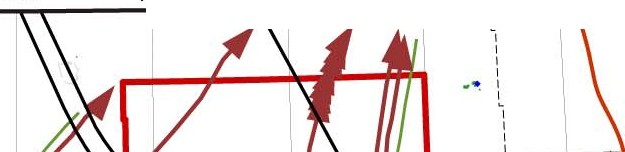 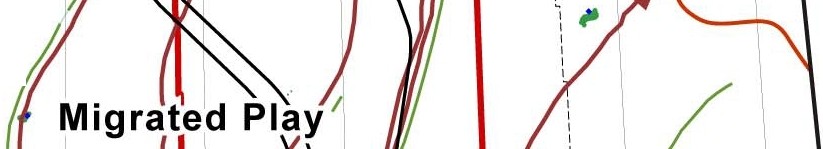 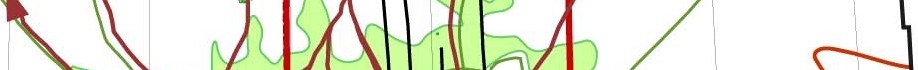 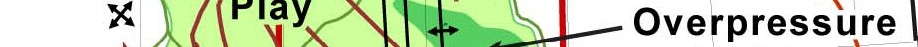 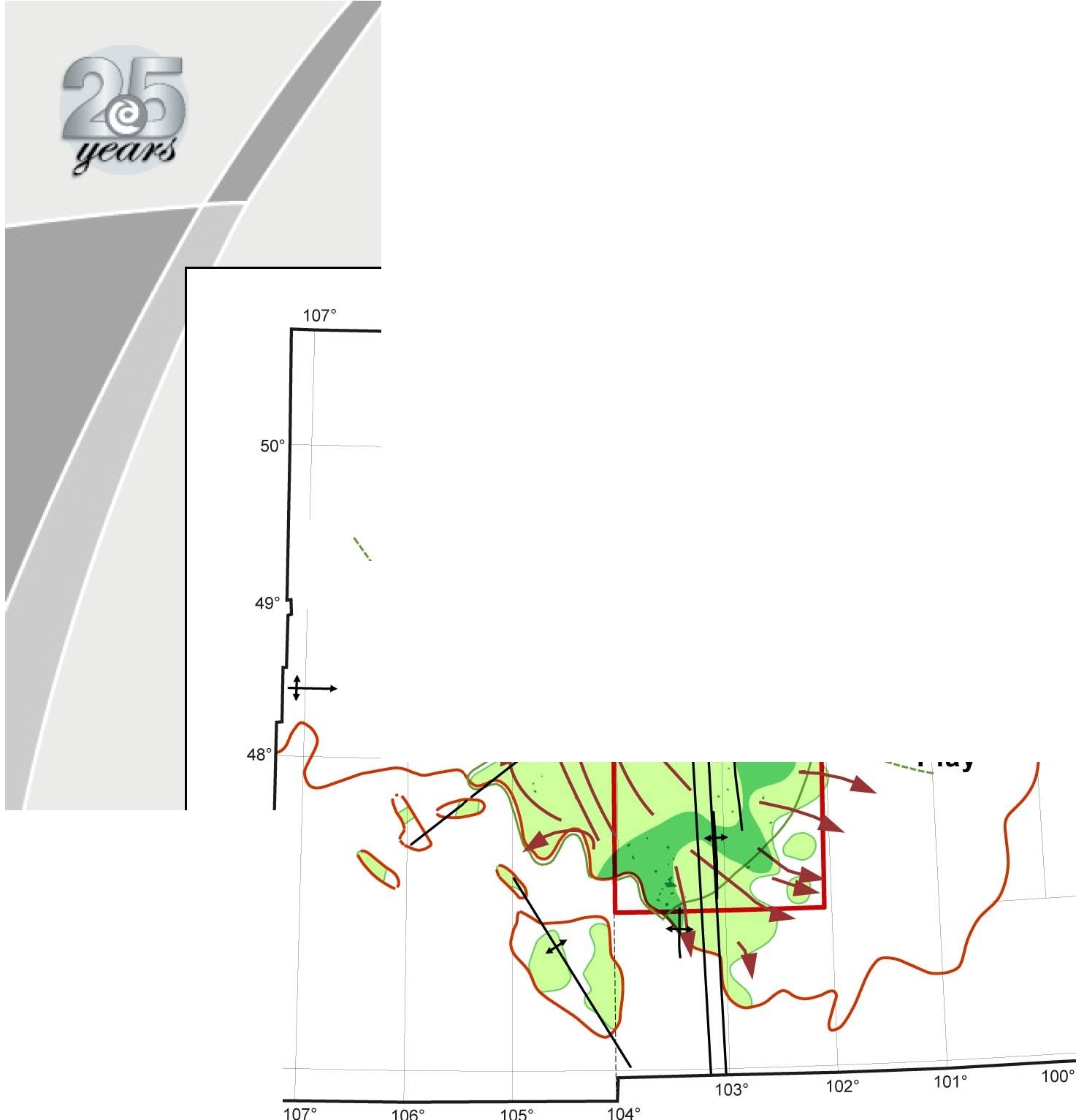 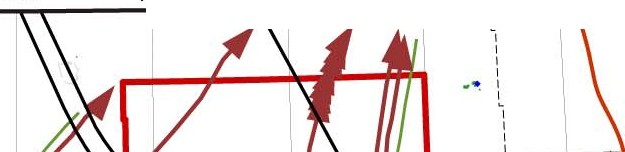 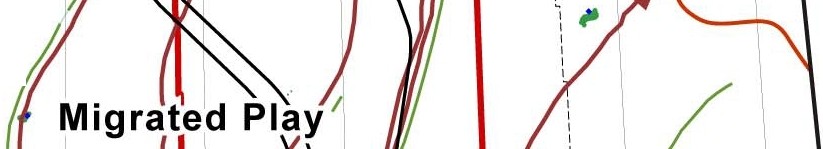 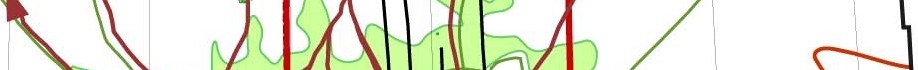 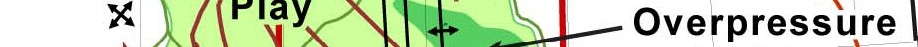 46°46°PETROPHYSICS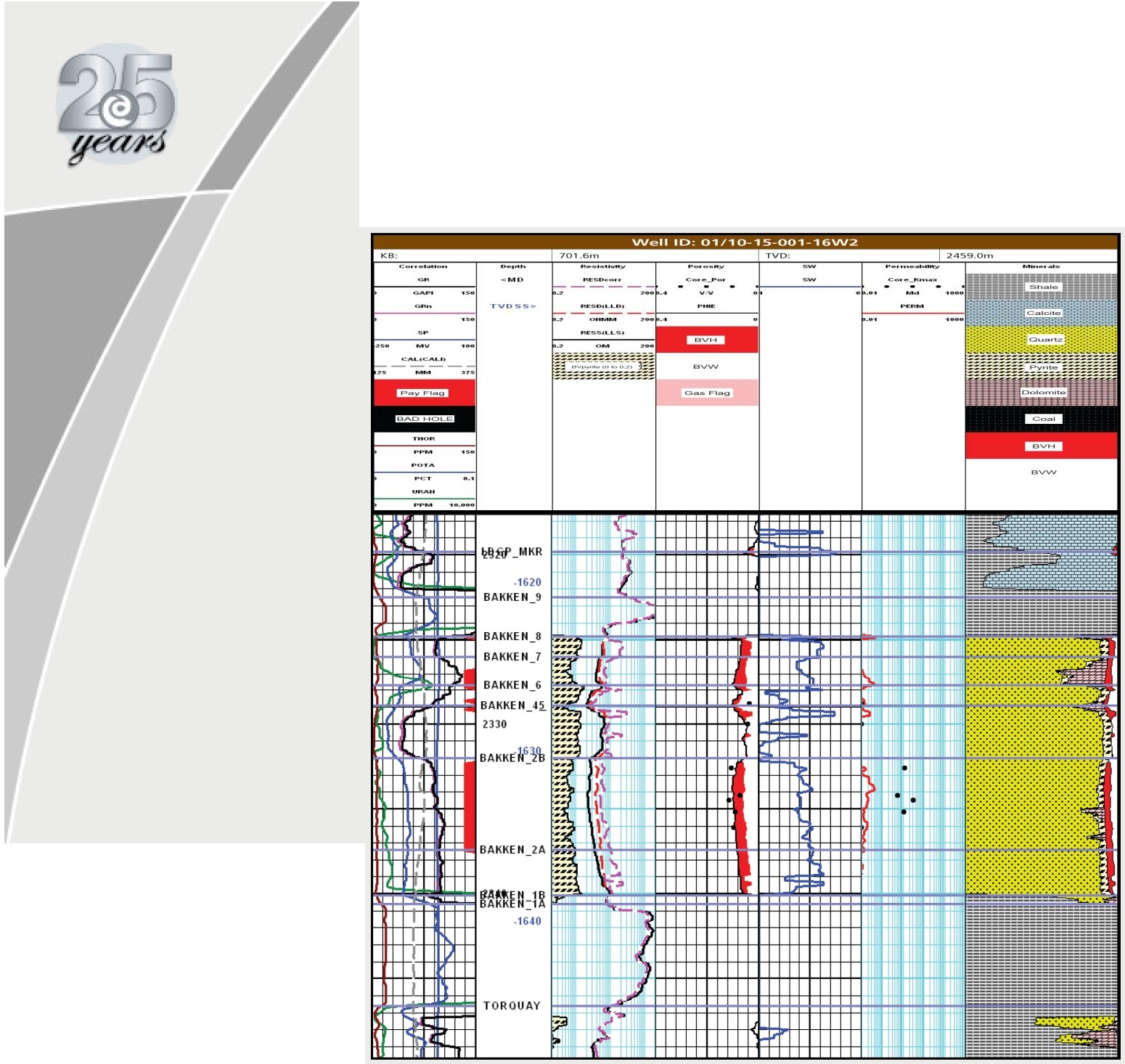 Petrophysical Answer LogSW Map Bakken Sandstone(BF4/5) FaciesfUI»W R102W RIOIW    R1GOW     RttW    AMW     Rt1W      RMW       RMW      A"'W      Rt)W      Rt2W       Rt1W      Rt0W   Rltw    ANW      AI7W      RMW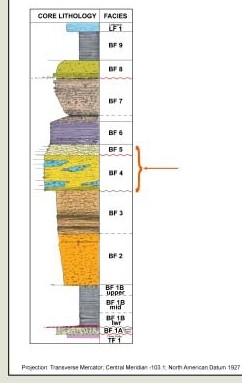 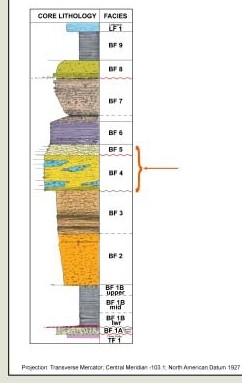 .....	-.....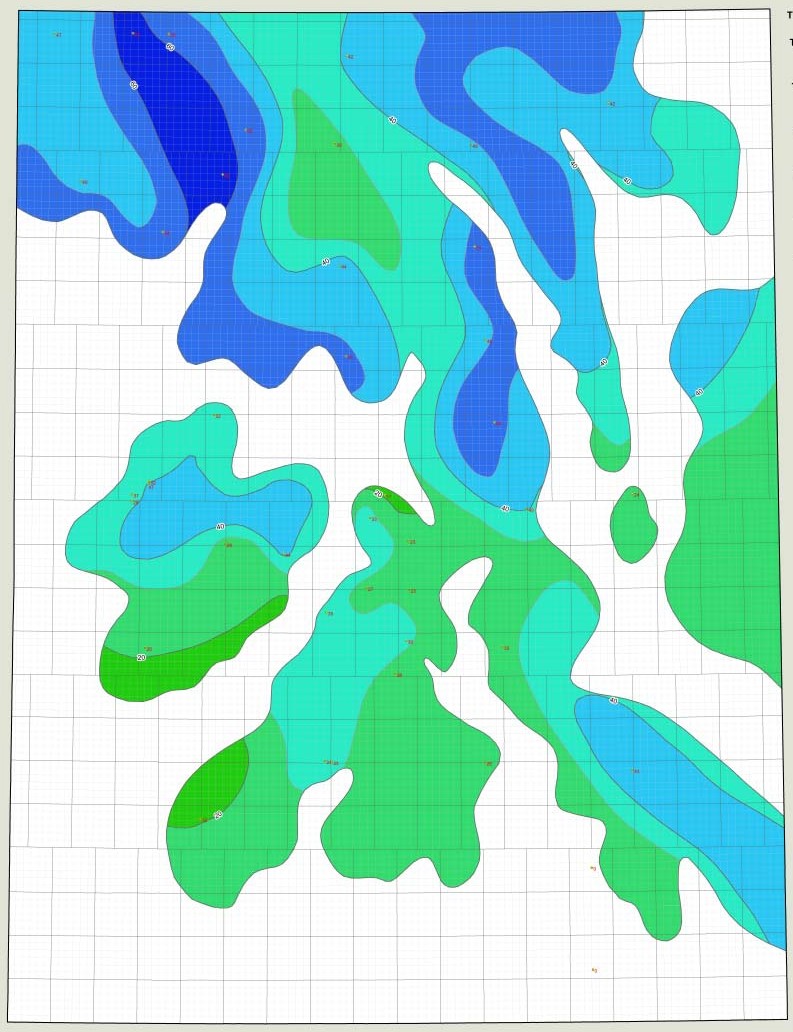 0	10	20-:--::==Bakken Facies 415Average Water Saturation Map(Porosity >•6%)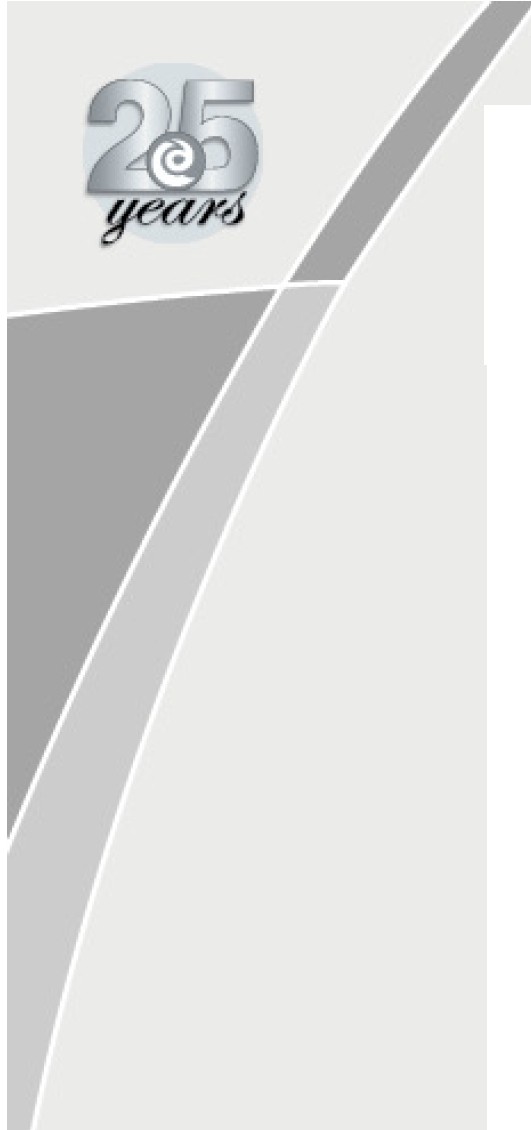 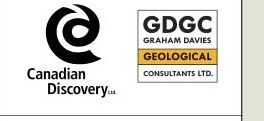 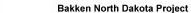 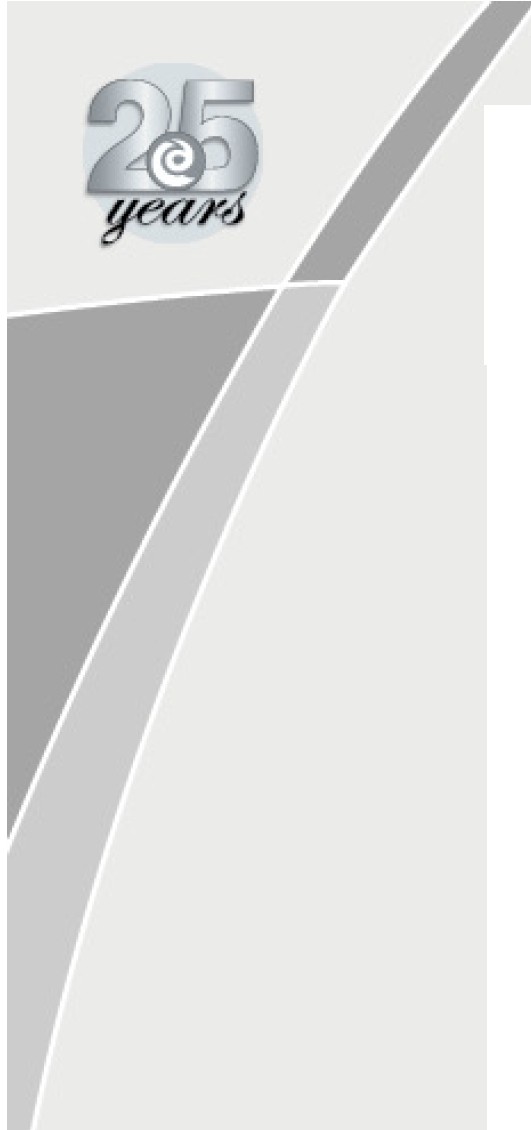 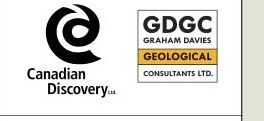 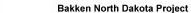 RIOSW   AICHW  AI03W    R102W   A101W    AIOOW   RHW       RHW      Rt7W      RHW    RMW      RMW      Rt3W      Rt2W      RtiW    Rt0W    AHW      RIIW., 	-.12PRELIMINARY STRESS ANALYSISFrac	Pressure	Curve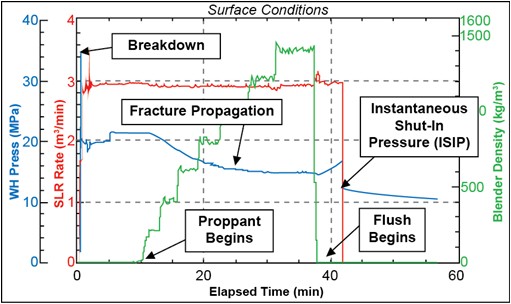 •	Minimum Principal Stress can be derived from ISIP•	Fracture closure pressure is a fraction of the ISIP•	Variable but usually 0.8‐0.9 of ISIP•	Fracture closure pressure is equivalent to the MinimumPrincipal Stresswww.fracdatabase. comWELL 	COMPLETIONS	&FRAC DATABASEClient LoginNOT YET A CLIENT? Contact our Sales Team (403) 269-3644info@canadiandiscoverv.comThe Well Completions & Frac Database,brought to you by Canadian Discovery Ltd.and engineering partner lntrospec Energy GroupInc.,provides industry with a trac and completions data set that is:Searchable - predefined and custom queries Reliable - engineering QAIQC,source documents Comprehensive - resource plays across Western Canada Analysis Ready - reports,lists,graphs,exportable------·-- ---- (:::!:§! Download Br:>chure (l.6llB PDF)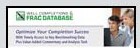 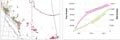 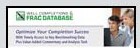 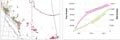 ·Support-ed bto'o\-sers: lot.met ExpJor7 &8. Firefox 3.8 and  hig.and Safari 50. and  Ng:    .E&P Cofi'C.*\YtOMw.tl FIIH)Pt'ftO E.tpiOI.I\101\$-an Otlto 	tncll U¥ot" 	II(m-1 (M rn/dd Yml Roporte112120®  •oA)01200920lndlvldul Stage Ott311SSl>QOiF£Canadian ®Top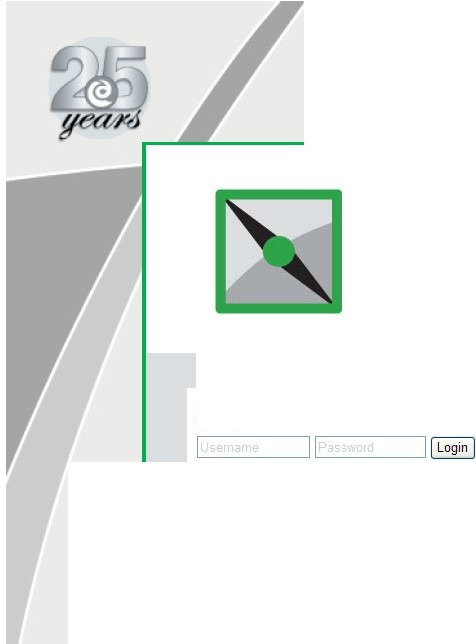 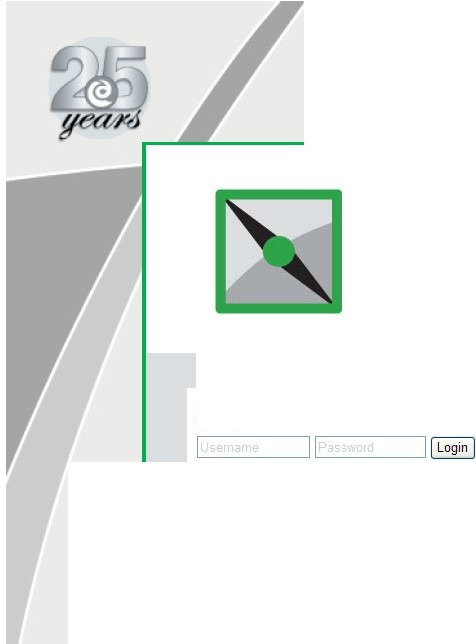 ff'-tiC	Dill•	o.pthSC"aQt eorroa.ny  fottnfltiOt'l  (m)(mK9t1 t    9J Sttw• C.-r4tum	9f1Q/2:000t 2   Sd'llulfiUt Cordium	Df'l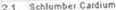 . lntrospe<: Energy Group Inc.Petroleum CQnsutlantsWNW.introspec-energy.caDiscovery ltd.integ rated geoscience swww.canadiandiscoverv.com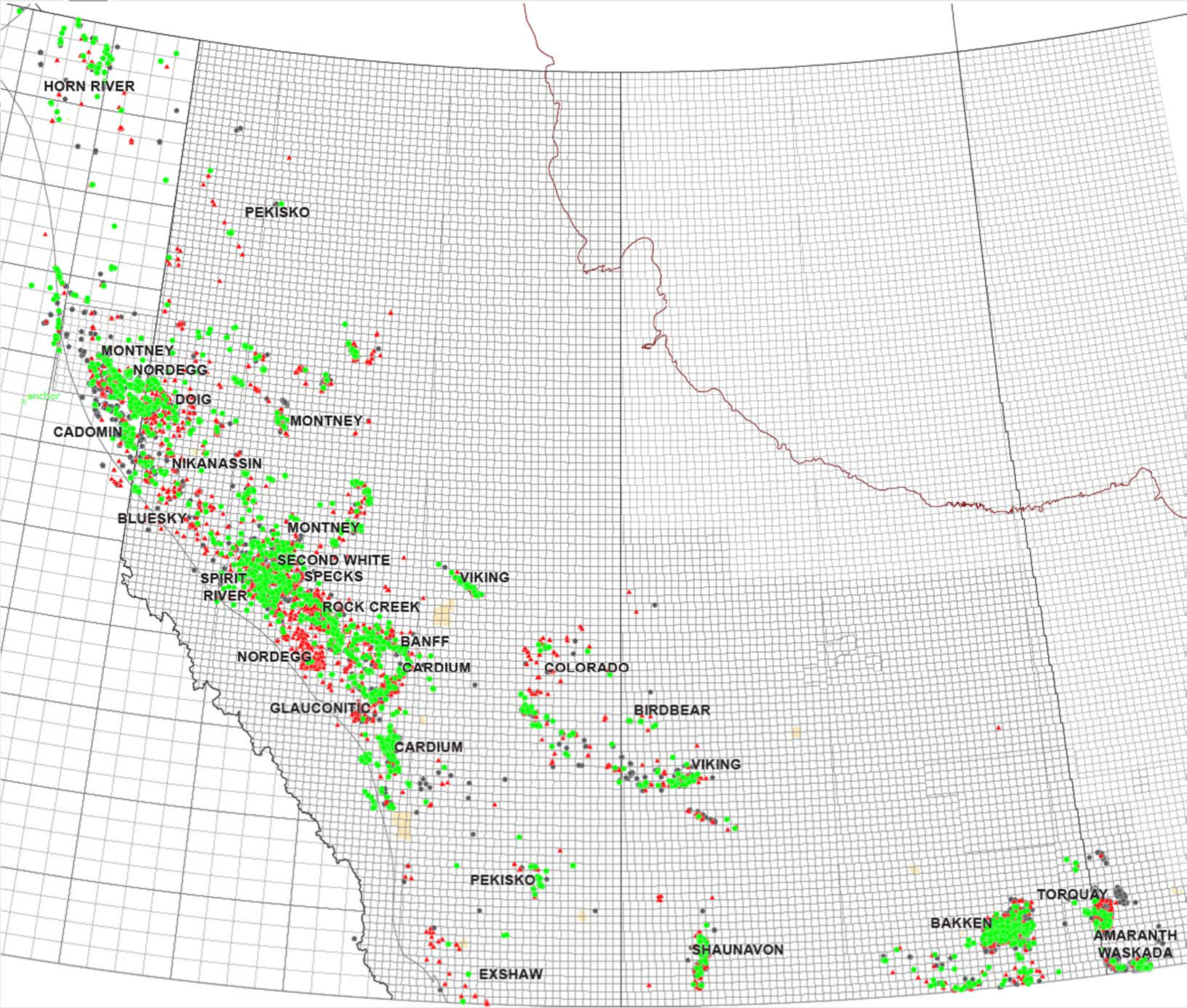 Analyzed / Reviewed(~ 3,000)Key Data (~ 9,000)PDF Acquired(~ 10,000)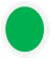 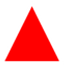 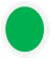 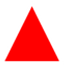 Parshall 	Bakken 12 MonthCum Oil vs Number of 	Stages1,0001000Q)·,>:;nJ:::sE:::su••• 	*.... ......J.:,	10c::0N....t1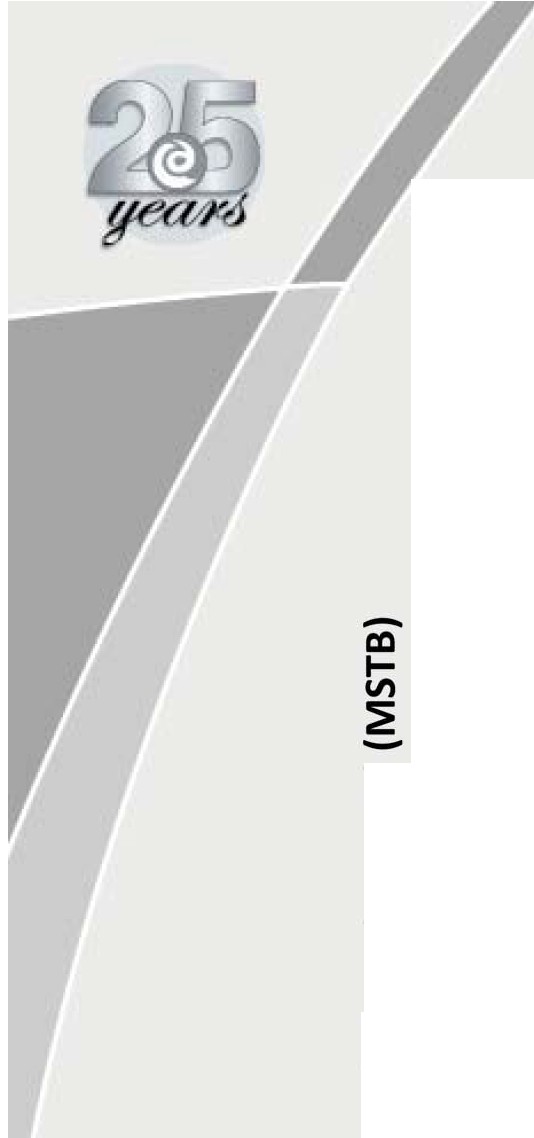 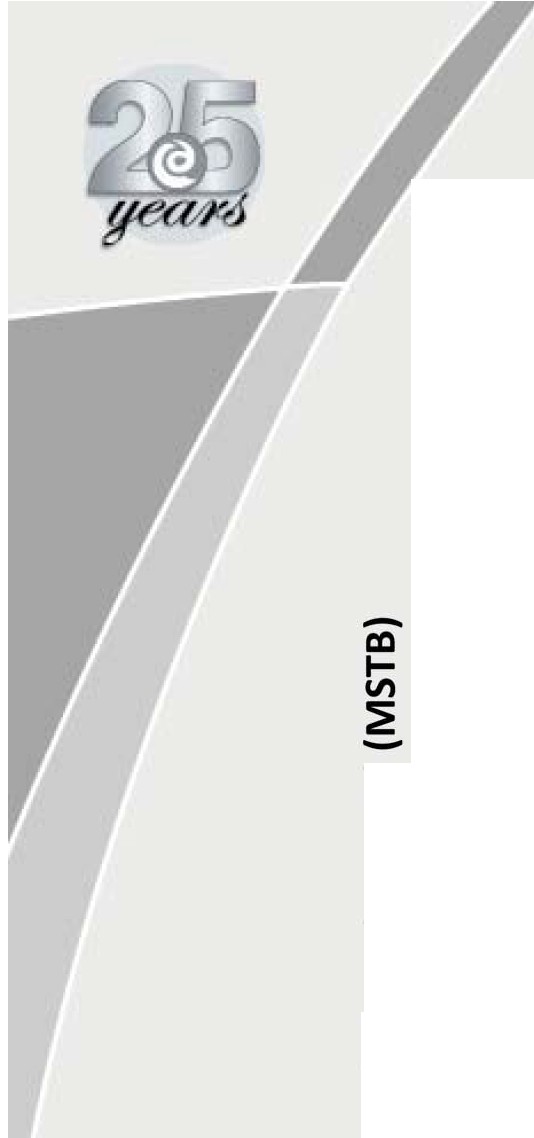 0 	5 	10 	w 	mNumber  of Stages35 	40N=17Parshall Bakken 12 MonthCum. Oil vs Wellbore Length1,000= 100...I••+• 	•0cu>'+IE	T::::su.., 10s::::::0N.....1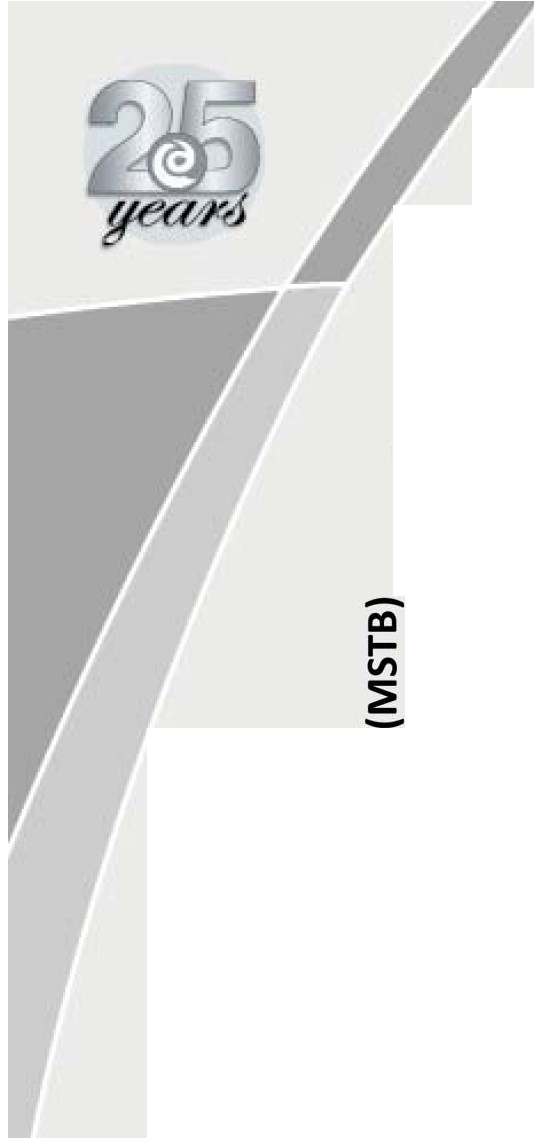 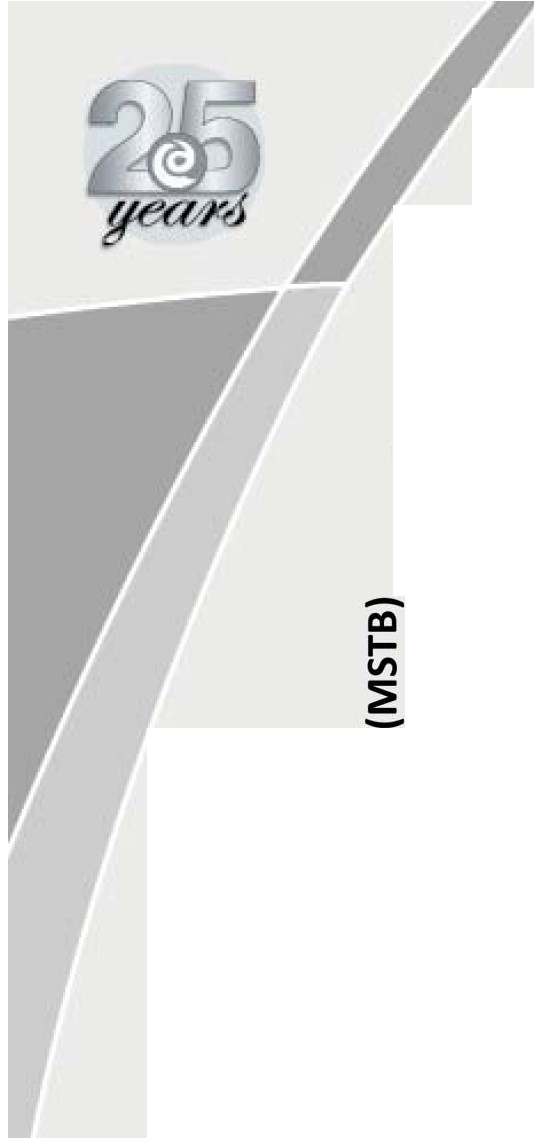 4,000 	5,000 	6,000 	7,000 	8,000 	9,000 	10,000Horizontal Wellbore Length (feet)11,000 	12,000N=17Parshall	Bakken	IP	Oil	vs	Avg.MPS Gradient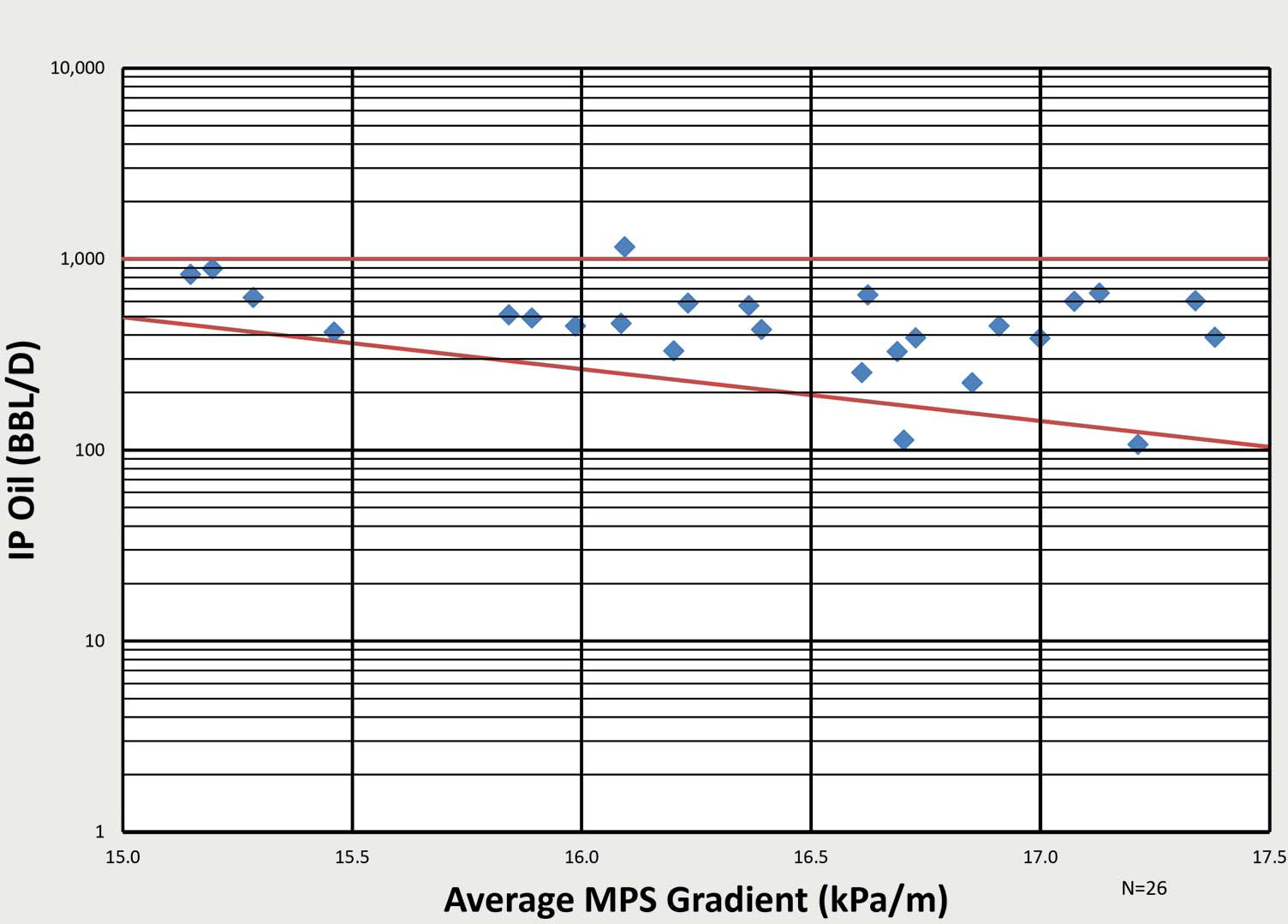 Parshall	Bakken	IP	Oil/Stagevs	Avg.	MPS	Gradient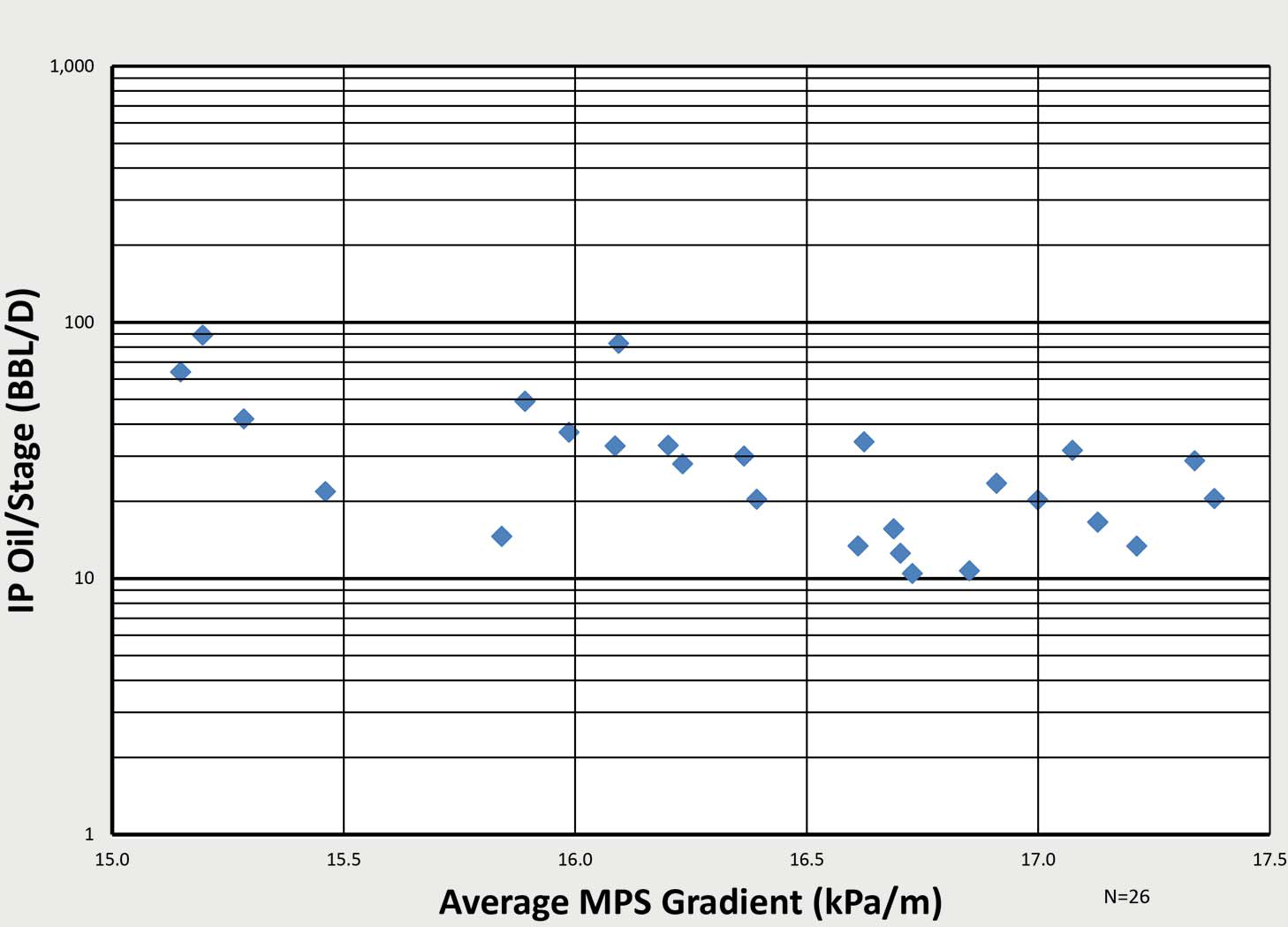 Parshall	Bakken	12	MonthCum.	Oil	vs	Avg.	MPS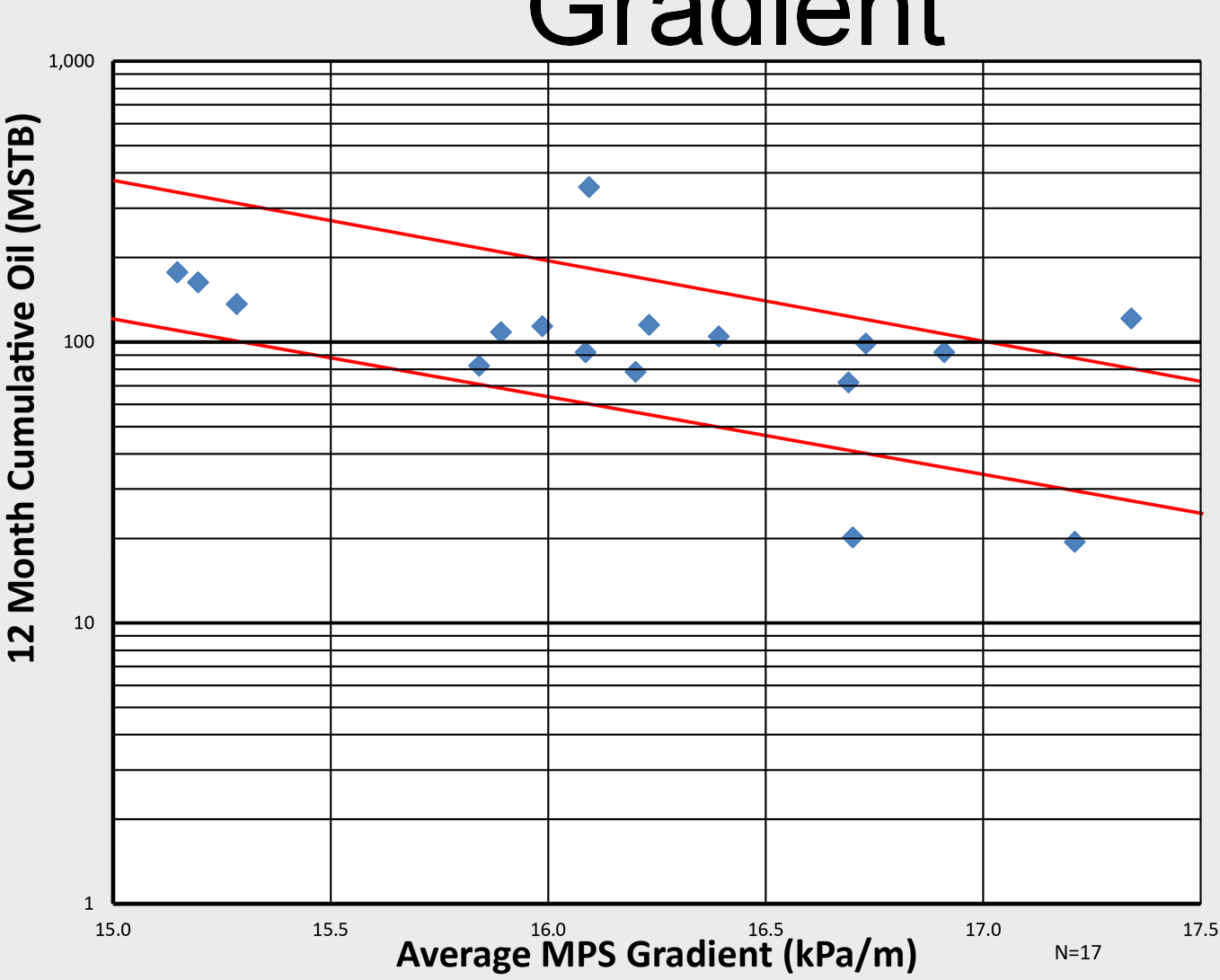 Parshall	Bakken	12	MonthCum.	Oil/Stage	vs	Avg.	MPS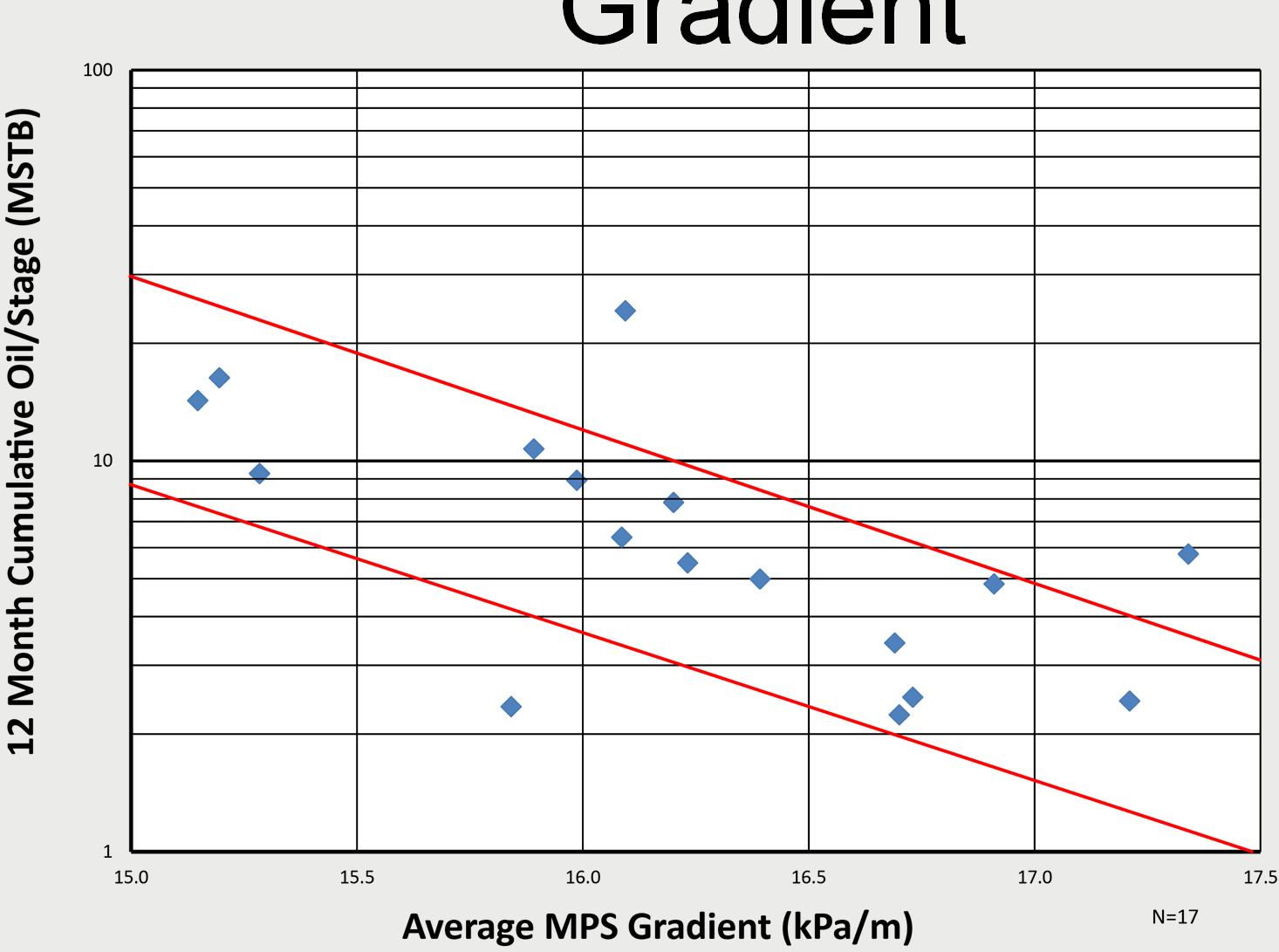 Parshall	Bakken	12	MonthCum.	Oil/Stage	vs	Avg.	MPS Gradient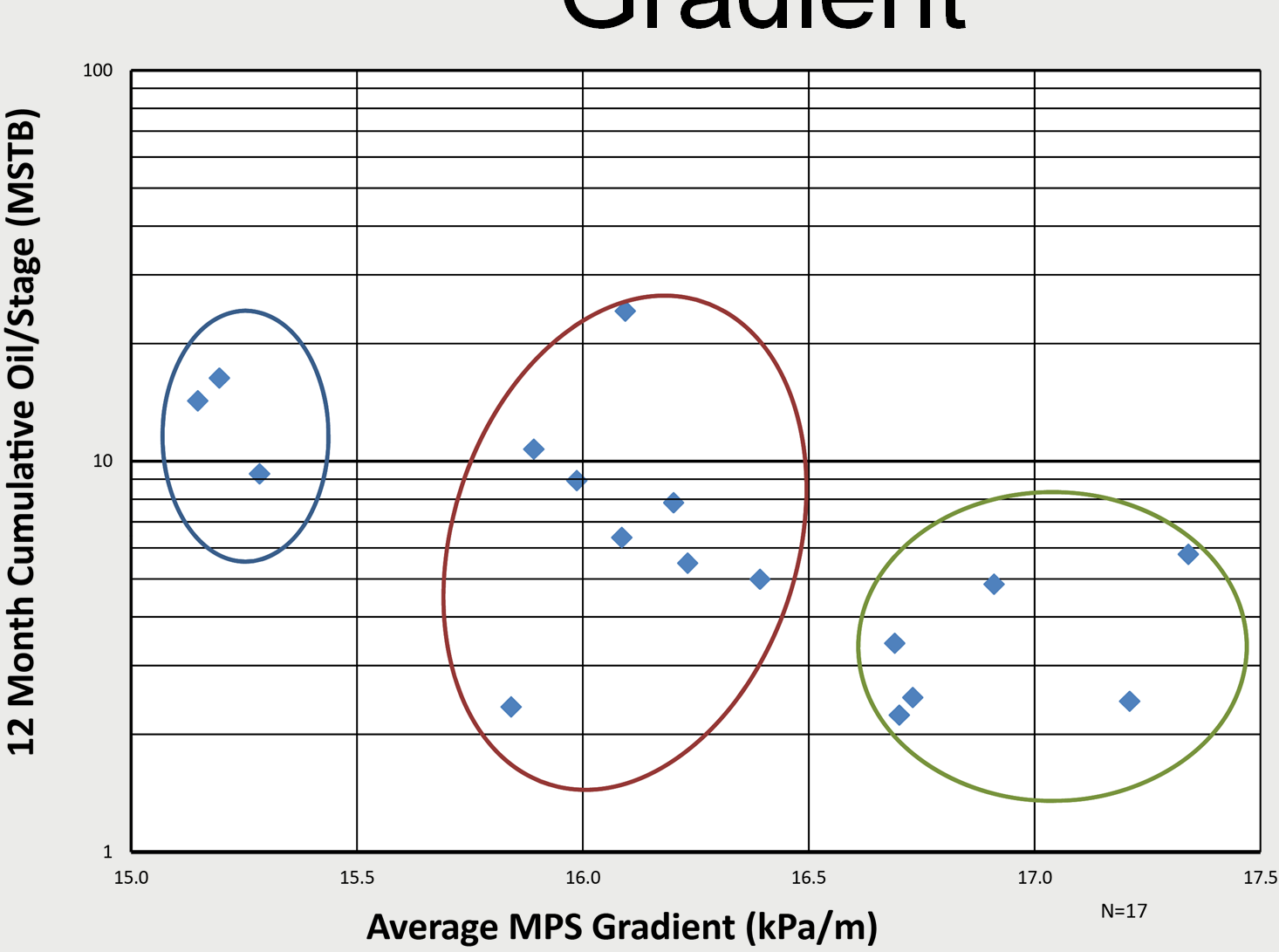 Parshall	Bakken	First	12Month	Avg.	Rate/Well	vs	MPS Gradient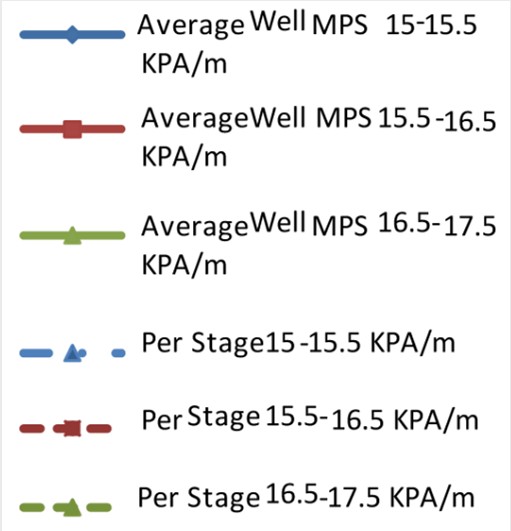 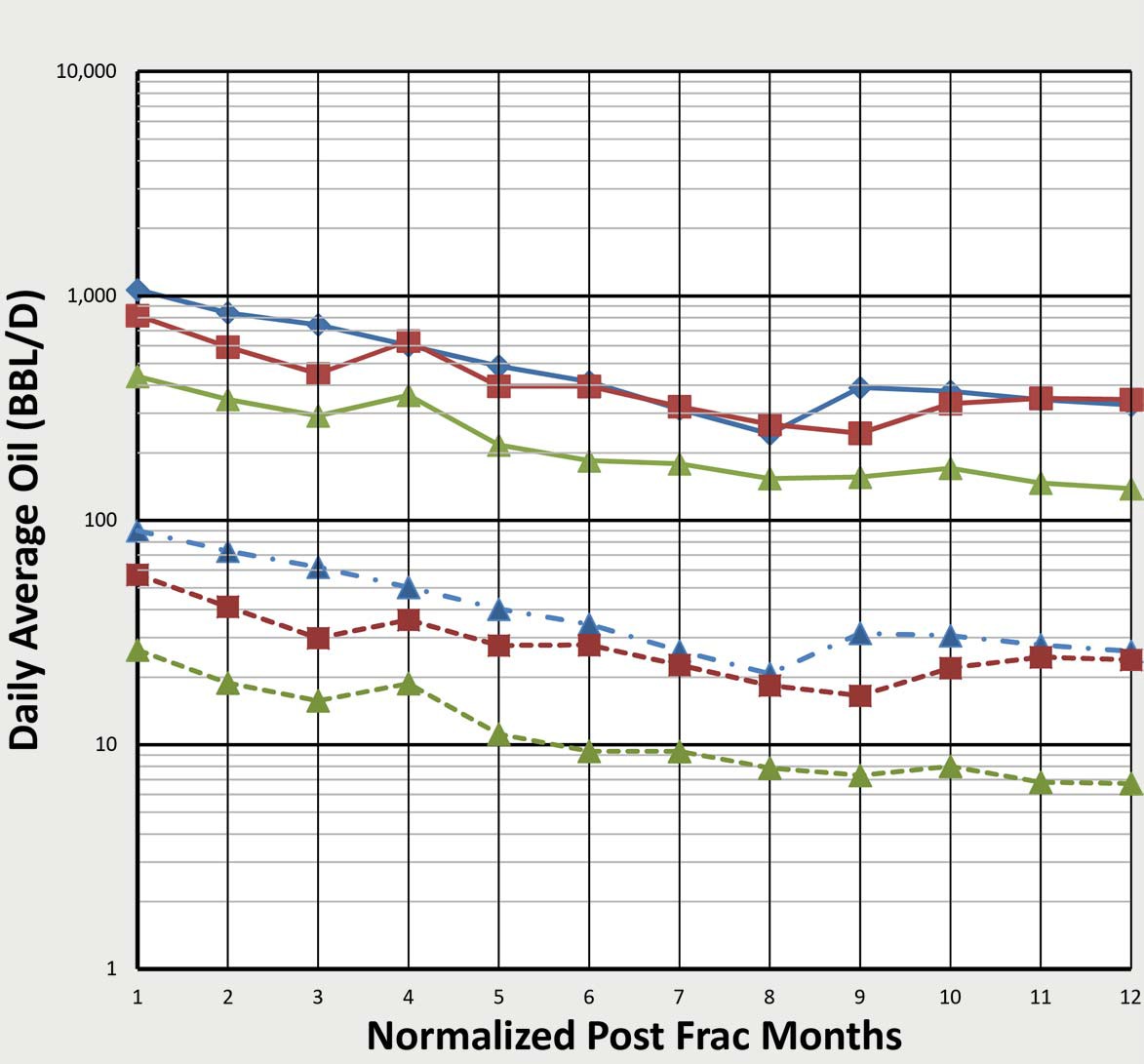 Conclusions•	There are five key components to a resource play that should be addressed.•	The Bakken has complex facies trends and a diagenetic overprint reflecting tectono‐eustatic controls.•	Bakken reservoir quality is a function of facies variations and depth.•	Geochemistry, hydrogeology and migration modeling can be used to identify three play types.–	A highly overpressured oil rich resource play.–	An overpressured less oil rich resource play.–	A normally pressured conventional (migrated) play.•	Petrophysics confirms the migration model.•	Stress regimes, derived from frac data, appear to have a significant impact on productivity in the Parshall area.